ТЕРРИТОРИАЛЬНАЯ ИЗБИРАТЕЛЬНАЯ КОМИССИЯ
ГАТЧИНСКОГО МУНИЦИПАЛЬНОГО РАЙОНАРЕШЕНИЕ28 марта  2024 г.                                                                                    № 18/178О согласовании проекта постановления администрации Гатчинского муниципального района «Об уточнении перечня избирательных участков, участков референдума и их границ для проведения выборов и референдумов на территории муниципального образования «Гатчинский муниципальный район» Ленинградской области            В соответствии  с подпунктом  2 статьи 19 Федерального закона от 12 июня 2002 года № 67-ФЗ «Об основных гарантиях избирательных прав и права на участие в референдуме граждан Российской Федерации» и части 2 статьи 32 областного закона от 15 мая 2013 года № 26-оз «О системе избирательных комиссий и избирательных участках в Ленинградской области», постановлением Избирательной комиссии Ленинградской области от 28 марта 2024 года № 54/316 «Об увеличении численности избирательных участков, участков референдума на территории Ленинградской области» , рассмотрев представленные администрацией Гатчинского муниципального района уточнения  перечня избирательных участков , участков референдума, и их границ для проведения выборов и референдумов на территории муниципального образования «Гатчинский муниципальный район» Ленинградской области   , территориальная избирательная комиссия Гатчинского муниципального района  РЕШИЛА:1. Согласовать проект постановления администрации Гатчинского муниципального района «Об утверждении перечня  избирательных участков, участков референдума и их границы для проведения голосования и подсчета голосов избирателей, участников референдума единый для всех выборов, проводимых на территории муниципального образования «Гатчинский муниципальный район» Ленинградской области, а также для всех референдумов Ленинградской области, местных референдумов, согласно приложению к данному решению.2. Направить настоящее решение главе администрации Гатчинского муниципального района и разместить на сайте территориальной избирательной комиссии Гатчинского муниципального района .3. Контроль за исполнением настоящего решения возложить на председателя территориальной избирательной комиссии Гатчинского муниципального района И.Л.Смык.Приложение к решению Территориальной избирательной комиссии Гатчинского муниципального района Ленинградской областиот ______________ № _______Проект 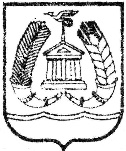 АДМИНИСТРАЦИЯ ГАТЧИНСКОГО МУНИЦИПАЛЬНОГО РАЙОНАЛЕНИНГРАДСКОЙ ОБЛАСТИПОСТАНОВЛЕНИЕ   От ____._____.2024							 	     № _____Об уточнении перечня избирательных участков, участков референдума и их границ для проведения выборов и референдумов на территории муниципального образования «Гатчинский муниципальный район» Ленинградской области            В соответствии  с подпунктом  «б» пункта 21 статьи 19 Федерального закона от 12 июня 2002 года № 67-ФЗ «Об основных гарантиях избирательных прав и права на участие в референдуме граждан Российской Федерации» и пунктом  «б» части 21 статьи 32 областного закона от 15 мая 2013 года № 26-оз «О системе избирательных комиссий и избирательных участках в Ленинградской области», постановлением Избирательной комиссии Ленинградской области от 28 марта 2024 года № 54/316 «Об увеличении численности избирательных участков, участков референдума на территории Ленинградской области» , руководствуясь Уставом Гатчинского муниципального района, на основании данных о числе избирателей, зарегистрированных на территории муниципального образования «Гатчинский муниципальный район» Ленинградской области , с учетом местных условий, создания максимальных удобств для избирателей, участников референдума, а также  в связи с образованием избирательного участка, участка референдума «Веревский третий избирательный участок № 428 и избирательного участка, участка референдума  «Пушкинский избирательный участок № 470, по согласованию с территориальной избирательной комиссией Гатчинского муниципального района , администрация Гатчинского муниципального района  ПОСТАНОВЛЯЕТ:1. Уточнить перечень избирательных участков, участков референдума и их границы для проведения голосования и подсчета голосов избирателей, участников референдума единый для всех выборов, проводимых на территории муниципального образования «Гатчинский муниципальный район»  Ленинградской области, а также для всех референдумов Ленинградской области, местных референдумов , утвержденный  постановлением администрации Гатчинского муниципального района от 11.01.2013 № 39 «Об образовании избирательных участков для проведения голосования и подсчета голосов избирателей, участников референдума на территории Гатчинского муниципального района» изложив его в новой редакции (прилагается) .2. Настоящее постановление подлежит опубликованию в газете «Гатчинская правда».Глава администрацииГатчинского муниципального района                                     Л.Н. НещадимПриложениеУТВЕРЖДЕНОпостановлением администрацииГатчинского муниципального района от___________№_____Перечень избирательных участков, участков референдума и их границ, образованных на территории муниципального образования «Гатчинский муниципальный район» Ленинградской области МИХАЙЛОВСКИЙ ИЗБИРАТЕЛЬНЫЙ УЧАСТОК  № 354В границы избирательного участка входит часть территории пос. Вырица в границах: от точки пересечений улиц Зональной и Железнодорожной до реки Оредеж, далее пересекая реку Оредеж вдоль ул. Жертв Революции до пересечения с ул. Сергучевской, далее вдоль улицы Сергучевской до ул. Повассара  до реки Оредеж, далее пересекая  реку Оредеж и вдоль реки Оредеж  до ул. Петровка дер. Мины, далее вдоль ул. Петровка дер. Мины до ул. Лесной дер. Мины, далее  вдоль ул. Лесной дер. Мины  до границ садоводства «Поляна», включая территорию садоводства «Поляна», далее вдоль границ садоводства Поляна до пересечения с ул. Зональной. В составе:                                                                                                               Поселок Вырица.                                                                                         Улицы: Андреевская (четн. № 2-10, нечет. № 1-17 кроме дома № 15), Бакунина, Белинского, Владимирская, Железнодорожная, Зональная,  Елизаветинская, Карла Маркса, Ковпака, Кошевого, Красная (четн. № 2-14, нечет. № 1-19), Лазо, Марата, Матвеевская, Мира, Минская, Михайловская, Менделеева, Набережная, Новая, Октябрьская, Партизанская, Советская, Соболевского (четн. дом № 34 -74, нечетн. с 21-69), Оредежская (четн. № 2-20, нечетн. 1-33), Правды, Рошаля, Румянцева, Смолевская, Сосновая, Степана Разина, Труда, Фрунзе, Тельмана, Энгельса, Церковная, Дружбы.                                                                                                                                               Проспекты: Павловский.                                                                                                                               Переулки: Центральный, Гастелло, Дорожный, Ивановский, Надеждинский, Майский, Еленинский, Пионерский, Щербаков, Новый.СНТ «Поляна».Адрес участковой избирательной комиссии: поселок Вырица, улица Оредежская, дом 7, помещение администрации, телефон 49-704.        Помещение для голосования: поселок Вырица, улица Оредежская, дом 7, помещение администрации, телефон 49-704. ЗАРЕЧЕНСКИЙ ИЗБИРАТЕЛЬНЫЙ УЧАСТОК  №  355В границы избирательного участка входит часть территории пос. Вырица в границах: от точки пересечения ул. Симбирской и ул. Новоселов, по ул. Симбирской до реки Оредеж, далее вдоль р. Оредеж до пр. Труда,  далее по пр. Труда до пересечения с ул. Мельничный ручей, далее по ул. Мельничный ручей  до границ ДОГ Малыш, далее вдоль границ ДОГ Малыш до лесного массива, далее вдоль лесного массива до пересечения с ул. Новоселов.В составе:                                                                                                               Поселок Вырица.                                                                                                                 Улицы: Астраханская, Блохина, Блюхера,  Вольская, Волжская, Воронежская, Витгинштейна, Зареченская, Казанская, Княжеская, Камышинская, Костромская, Куйбышева, Лейтенанта Шмидта,  Мельничный ручей, Московская, Нижегородская, Новоселов, Новопроектируемая, Саратовская, Самарская, Симбирская, Сызранская, Тамбовская, Тверская, Хвалынская, Царскосельская, Ярославская, Ягодная, Дворцовая.                                                         Проспекты:  Мельничный, Труда.                                                                                                                                             Проезд: Родниковый, Балаковский.                                                                                                        Переулки:  Вологодский, Докудовский, Тихвинский.Адрес участковой избирательной комиссии: поселок Вырица, улица Московская, дом 55, помещение ФОК МБОУ ДО «Районная спортивная школа «Юность», телефон 76-502.     Помещение для голосования: поселок Вырица, улица Московская, дом 55, помещение ФОК МБОУ ДО «Районная спортивная школа «Юность», телефон 76-502.   КРАСНОДОЛИНСКИЙ ИЗБИРАТЕЛЬНЫЙ  УЧАСТОК   №  356В границы избирательного участка входит часть территории пос. Вырица в границах: от точки пересечения Сиверского шоссе с ул. Сузинской, далее по ул. Сузинской до пересечения с ул. Косинской, далее вдоль ул. Косинской  до пересечения с ул. Островского, далее  по ул. Островского до ул. Соседской, далее вдоль ул. Соседской до реки Оредеж, далее вдоль реки Оредеж до Сиверского шоссе, далее по Сиверскому шоссе до улицы Сузинской.	В составе:                                                                                                                	Поселок Вырица.                                                                                                                Улицы: Боровая, Бородинская, Бернадская (вся четная, нечетная № 1- 30А), Воскресенская (четн. № 14-42, нечет. № 13-49), Линковского, Мирошниковская, Охотничья, Островского (нечет. № 9 – 27, кроме № 17, четн. № 8-18А), Полтавская, Ракеевская, Речная, Рылеева, Сафоновская, Серафимовская, Сузинская (четн. № 2-28, нечет. № 1-25), Сиверское шоссе (нечет. № 103-197А). Проспекты: Володарского, Кирова, Майский, Пильный (четн. № 18-80, нечет. № 7-85).                                                                                                                                      Переулки: Восточный, Вырицкий, Круговой, Малый.                                                                                  Проезд: Вырицкий.	Адрес участковой избирательной комиссии: поселок Вырица, проспект Майский, дом 39, помещение филиала МБОУ «Вырицкая средняя общеобразовательная школа №1», телефон 49-262.        	Помещение для голосования: поселок Вырица, проспект Майский, дом 39, помещение филиала МБОУ «Вырицкая средняя общеобразовательная школа №1», телефон 49-262.        ЦЕНТРАЛЬНЫЙ ИЗБИРАТЕЛЬНЫЙ УЧАСТОК    № 357В границы избирательного участка входит часть территории пос. Вырица в границах: от точки по пересечения Сиверского шоссе с ул. Алексеевской,  далее по ул. Алексеевской до ул. Пограничной, далее по ул. Пограничной до железнодорожной линии, далее вдоль железнодорожной линии до Сиверского шоссе, далее по Сиверскому шоссе до ул. Андреевская, далее по ул. Андреевской до ул. Слуцкой, далее по ул. Слуцкой до ул. Оредежской, далее по ул. Оредежской до Сиверского шоссе, далее по Сиверскому шоссе до ул. Алексеевской. 	В составе:                                                                                                   	Поселок Вырица.                                                                                                           	Улицы:  Алексеевская, Андреевская д. № 15,  Лужская,  Никольская (четн. № 2-26, нечет. № 1- 31А), Оредежская д. № 61, Пограничная,  Софийская,  Средняя (нечет. № 1-41, четн.  2-34),  Сиверское шоссе (четн.  № 42 по № 90, дома 31, 31А, 31Б, 35А, 35Б), Слуцкая (дома 9, 11, 13), Шифлеровская. 	Адрес участковой избирательной комиссии: поселок Вырица, улица Жертв Революции, дом 20, помещение МБУК «Вырицкий культурный центр», телефон 49-581.       	Помещение для голосования: поселок Вырица, улица Жертв Революции, дом 20, помещение МБУК «Вырицкий культурный центр», телефон 49-581. ЛЕСНОЙ  ИЗБИРАТЕЛЬНЫЙ УЧАСТОК № 358В границы избирательного участка входит часть территории пос. Вырица в границах: от точки пересечения Сиверского шоссе и ул. Максимова, далее по ул. Максимова до ул. Пограничной, далее по ул. Пограничной до  ул. Лесной дер. Никольское, далее вдоль улицы Лесной дер. Никольское до ул. Петровской, далее по ул. Петровской до реки Оредеж, далее вдоль р. Оредеж до ул. Повассара, далее по ул. Повассара до ул. Сергучевской, далее по ул. Сергучевской до ул. Жертв Революции, далее по ул. Жертв Революции до р. Оредеж, далее вдоль р. Оредеж  до железнодорожной линии, далее вдоль железнодорожной линии до Сиверского шоссе, далее по Сиверскому шоссе до ул. Андреевская, далее по ул. Андреевской  до ул. Слуцкой, далее по ул. Слуцкой до ул. Оредежской, далее по ул. Оредежской до Сиверского шоссе, далее по Сиверскому шоссе до ул. Максимова.          В составе:                                                                                                            	Поселок Вырица.                                                                                                                	Улицы: Андреевская (четн. № 12-32, нечетн.  № 19-33), Баркановская, Вокзальная, Восковская, Гатчинская, Жертв Революции, Кочкарная, Красная (четн. № 16-48, нечет. № 21-47), Максимова, Никольская (четн. № 28 -78, нечет. № 33-47), Повассара, Полякова, Петровская, Радищева, Удельная, Оредежская (четн. № 22-50а, нечет. № 35-59), Сергучевская, Средняя (четн. № 36-64, нечет. 43-65), Слуцкая (кроме домов 9, 11, 13), Сиверское шоссе (четн. № 2-40, нечет. № 1-45, кроме № 31, 31А, 31Б, 35А, 35Б), Соболевского (нечет. 71-79), Тосненская.                                                                                                	Переулки: Гатчинский, Колхозный.                                                                                                       	Проезд: Оредежский.	Адрес участковой избирательной комиссии: поселок  Вырица, улица Жертв Революции, дом 20, помещение МБУК «Вырицкий культурный центр», телефон 49-430.        	Помещение для голосования: поселок  Вырица, улица Жертв Революции, дом 20, помещение МБУК «Вырицкий культурный центр», телефон  49-430.ВЫРИЦКИЙ  ИЗБИРАТЕЛЬНЫЙ  УЧАСТОК  № 359В границы избирательного участка входит часть территории пос. Вырица в границах: от точки пересечения  ул. 1 Мая и Сиверского шоссе, далее по Сиверскому шоссе до ул. Сузинской, далее вдоль ул. Сузинской до ул. Косинской, далее по ул. Косинской до ул. Соседской, далее по ул. Соседской до реки Оредеж, далее вдоль реки Оредеж до ул. 1 Мая, далее по ул. 1 Мая до Сиверского шоссе.	В составе:                                                                                                           	Поселок Вырица.                                                                                                                	Улицы: Бородавкина, Бернадская (нечет. № 25-33), Воскресенская (четн №. 2-12, нечет. № 1-11), Гоголя, Грибная, Герцена, Ефимова, Крылова, Косинская, Кноринская (нечет. № 1-19, четн. 2-16), Льва Толстого, Моховая, Маяковского, Лесная, Ломоносова, 1-й Овраг, Островского (нечет. № 1-7, № 7г, № 17, четн. № 2-6д), Пушкинская, Почтовая, 1-го Мая, Северная, Соседская, Сиверское шоссе (нечет. № 47 - 101), Соболевского (четн. № 2-32, нечет. № 1-19), Сузинская (четн. № 30-34, нечет. № 27), Тургенева, Чехова, Футбольная. 	Проспекты: Коммунальный, Пильный (нечет. № 1-5, четн. № 2-16).                                            	Переулки: ГЭС, Безымянный, Котовского.          Адрес участковой избирательной комиссии: поселок Вырица улица Ефимова, дом 14, помещение МБОУ «Вырицкая средняя общеобразовательная школа №1», телефоны: 49-206, 49-530.        	Помещение для голосования: поселок Вырица улица Ефимова, дом 14, помещение МБОУ «Вырицкая средняя общеобразовательная школа №1», телефоны: 49-206, 49-530.ЗАВОДСКОЙ  ИЗБИРАТЕЛЬНЫЙ  УЧАСТОК   № 360В границы избирательного участка входит часть территории пос. Вырица в границах: от точки пересечения  Сиверского шоссе и пр. Урицкого, далее по пр. Урицкого до ул. Нахимсона, далее вдоль ул. Нахимсона до рек. Оредеж, далее пересекая реку Оредеж до ул. Рабочей, далее по ул. Рабочей до пер. Лугового, далее по пер. Луговому до ул. Луговой  и далее по ул. Луговой до границ садоводства «Радуга», включая территорию садоводства «Радуга»,  до Сиверского шоссе, далее по Сиверскому шоссе  до ул. Черняховского, далее по ул. Черняховского до лесного массива, далее вдоль лесного массива до реки Оредеж, далее вдоль реки Оредеж до Сиверского шоссе, далее по Сиверскому шоссе до пр. Урицкого. В составе: поселок Вырица.                                                                                                                Улицы: Береговая, Ватутина, Газа, Комарова (четн. № 12 - 28, нечет. № 25 - 69), Карбышева, Литинская, Луговая, Марининская, Марины Расковой, Островского (четн. № 20 - 102, нечет. № 29-59), Подольская, Прибрежная, Рабочая, Рощинская, Строителей, Сиверское шоссе (нечет. № 201-245А, четн. № 188-242), Толбухина, Ушаковская, Черняховского, Ямпольская.                                                                                                                                                       Проспекты: Брацлавский, Винницкий, Ольгопольский, Урицкого (нечет. № 1-73А). Переулки: Еловый, Луговой, Ольгопольский, Проскуровский, Прибрежный, М. Расковой, Черняховского.                                                                                                                                                          Проезд: СолнечныйСНТ «Радуга».Адрес участковой избирательной комиссии: поселок Вырица, улица Ушаковская, дом 5, помещение ООО «Бурэ», телефон 49-456.Помещение для голосования поселок Вырица, улица Ушаковская, дом 5, помещение ООО «Бурэ», телефон 49-456.УРИЦКИЙ  ИЗБИРАТЕЛЬНЫЙ  УЧАСТОК   № 361В границы избирательного участка входит часть территории пос. Вырица в границах: от точки пересечения Сиверского шоссе и пр. Урицкого, далее по пр. Урицкого до ул. Нахимсона, далее вдоль ул. Нахимсона до пр. Пролетарского, далее по пр. Пролетарскому до ул. Ленина, далее по ул. Ленина до железнодорожной линии, далее вдоль железнодорожной линии до Сиверского шоссе, далее по Сиверскому шоссе до пр. Урицкого.         В составе:                                                                                                   	Поселок Вырица.                                                                                                                           Улицы: Витебская, Введенская, Воинова, Гражданская, Еленинская, Земская, Кноринская (четн. № 18-50, нечет. 21-45), Красных Партизан, Курицына, Комарова (четн. № 2 - 10, нечет. № 1 по 23), Ленина (чет. № 2 - 26, нечет. № 1 – 37В), Лермонтова, Надеждинская, Новгородская, Песочная, Петроградская, Полозова, Плеханова, Рыбинская, Рубинштейна, Свердлова, Связи, Сиверское шоссе (четн. № 92-186), Траншейная, Утинская, Флотская, Щеголева.	Проспекты: Пролетарский, Суворовский (четн. 2-6), Урицкого (четн. № 2-74). 	Переулки: Амбулаторный, Введенский, Весенний, Воинова, Дачный, Лермонтова, Медведовский, Ольгинский, Пороховской, Флотский.	Адрес участковой избирательной комиссии: поселок Вырица, Сиверское шоссе, дом 168, ОАО «Вырицкий завод металлоизделий», телефон: 49-644.        	 Помещение для голосования: поселок Вырица, Сиверское шоссе, дом 168, ОАО «Вырицкий завод металлоизделий», телефон: 49-644.ПОСЕЛКОВЫЙ   ИЗБИРАТЕЛЬНЫЙ  УЧАСТОК  № 362В границы избирательного участка входит часть территории пос. Вырица в границах: от точки пересечения ул. Нахимсона с пр. Пролетарским, далее по пр. Пролетарскому до ул. Дарского, далее по ул. Дарского до Кирпичного завода, далее от Кирпичного завода до реки Оредеж, далее вдоль реки Оредеж до ул. Нахимсона, далее по ул. Нахимсона до пр. Пролетарский.В составе:                                                                                                               Поселок Вырица.                                                                                      Улицы: Ворошилова, Декабристов, Достоевского, Дарского, Дзержинского, Зеленая, Ивана Ефремова, Кирпичный завод (№ 3, 4, 5, 6, 7, 8), Купальная, Калинина, Коминтерна, Кольцевая, Крупской, Коняшина, Ленина (четн. № 28 - 64, нечет. № 39 - 83а), Максима Горького, Молодежная, Мичурина, Максимовская, Нахимсона, Набережная Космонавтов, Михаила Никанорова, Осипенко, Огородникова, Рождественская, Ульяновская, Таллиннская, Чапаева, Щедрина, Щорса, Хвойная.    Проспекты: Комсомольский, Ленинградский, Народный, Суворовский (кроме четн. 2-6), Урицкого (нечет. № 75 по 243, четн. № 76 по 176).Переулки: Бульварный, Дарского, Курортный, Косой, Снежный, Школьный, Дивный.Адрес участковой избирательной комиссии: поселок Вырица, проспект Урицкого, дом 88, помещение газового участка, телефон 8-911-177-32-80Помещение для голосования: поселок Вырица, проспект Урицкого, дом 88, помещение газового участка, телефон 8-911-177-32-80.МИНСКИЙ ИЗБИРАТЕЛЬНЫЙ  УЧАСТОК №  363          В составе:                                                                                                                         Деревни: Каушта, Горки, Мины, Никольское, Введенское, Борисово, Клетно, Большие Слудицы, Малые Слудицы, Порожек, Савкино, Хаймино.                                                                                                                            Станция: Слудицы.Адрес участковой избирательной комиссии: деревня Мины, улица Школьная, дом 1, помещение МБОУ «Минская начальная школа – детский сад», телефон 50-035.                                                                                                             Помещение для голосования: деревня Мины, улица Школьная,  дом 1, помещение МБОУ «Минская начальная школа – детский сад», телефон  50-035.  ЧАЩИНСКИЙ ИЗБИРАТЕЛЬНЫЙ  УЧАСТОК  № 364В составе:                                                                                                                                      Поселки: Чаща, Дальний.                                                                                                            Деревни: Воцко, Кремено.                                                                                                   Хутор: Загуляево.Массив «Чаща», СНТ: «Арсенал», «Березка», Буденовец», «Вишневый сад», «Волна», «Волна-2», «Дружба», «Заря», «Зеленый Бор», «Красновыборжец», «Кремено», «ЛОМО», «Мечта», «Нива», «Огонек», «Оредежское», «Парус», «Политехник», «Природа», «Радуга», Салют», «Сокол», «Чаща-2», «Экспресс», «Электросила», «Энергия», «Энергия-2», «Южное».	Адрес участковой избирательной комиссии: поселок Чаща, улица Лесная, дом 7, помещение администрации, телефон 26-779.Помещение для голосования: поселок Чаща, улица Лесная, дом 7, помещение администрации, телефон 26-779.НОВИНСКИЙ ИЗБИРАТЕЛЬНЫЙ  УЧАСТОК  № 365В составе:                                                                                                                        Поселок Новинка.                                                                                                                              Деревни: Новинка, Озерешно, Ольховец, Нестерково, Тарасино, Ракитино, Чаща.Массив «Новинка», СНТ: «Авиатор», «Весна», «Виктория», «Волна», «Горняк», «Дельфин», «Конкордия», «Контакт», «Корвет-Витязь», «Кристалл», «Ленгипротранс», «Луч», «Малахит-5», «Малютка», «Машиностроитель», «Монтажник», «Парус», «Радэс», «Ракитинка», «София», «Строймашевец», «Технолог-2», «Энергия», «Эрудит».	Адрес участковой избирательной комиссии: поселок Новинка, улица Вокзальная, дом 1, помещение администрации, телефон 26-781.Помещение для голосования: поселок Новинка, улица Вокзальная, дом 1, помещение администрации, телефон 26-781.РУСИНОВСКИЙ  ИЗБИРАТЕЛЬНЫЙ  УЧАСТОК   № 366	В границы избирательного участка входит часть территории города Гатчины: от  ул. Рощинская обходим пожарное депо с юго-востока; далее на северо-восток  до территории гаражей; далее на северо-запад до ул. Изотова; далее по ул. Изотова на юго-запад до дома №19 по ул. Рощинская; далее по дворовой территории на северо-восток  между домами №№3а, 3б по ул. Изотова; далее на северо-запад до ул. Крупской; далее по ул. Крупской до пересечения с ул. 7-ой Армии; далее по ул. 7-ой Армии до ул. К. Подрядчикова; далее по ул. К. Подрядчикова до ул. Русинова; далее на восток по дворовой территории между домами №№11,13 по ул. К. Подрядчикова; далее к дому №20 по ул. Рощинская, обходим его с юго-восточной стороны до ул. Рощинская; далее на юго-восток по ул. Рощинская до территории пожарного депо.                  	В составе: город Гатчина.                                                                                               	Улицы: К. Подрядчикова   дома № 13, 22; Крупской  дом № 12;  профессора Русинова;  Рощинская   дома № 17, 17Б,  17Б к.1, 19, 20, 21, 24, 26,  27, 28, 29,  30, 32, 34, 36, 38, 40.          Адрес участковой избирательной комиссии: город Гатчина, улица профессора Русинова, дом № 1, здание бассейна МАУ ГМР «ЦРФК и С «ВОЛНА», телефон 3-52-39.             Помещение для голосования: город Гатчина, улица профессора Русинова, дом № 1, здание бассейна МАУ ГМР «ЦРФК и С «ВОЛНА», телефон 3-52-39.   АКАДЕМИЧЕСКИЙ ИЗБИРАТЕЛЬНЫЙ УЧАСТОК  № 367	В границы избирательного участка входит часть территории города Гатчины: от пересечения ул. Хохлова с ул. Ак. Константинова; далее по ул. Ак. Константинова до дома №8 по ул. Ак. Константинова, обходим его с северо-востока до ул. Крупской; далее по ул. Крупской до ул. 7 Армии; далее по ул. 7-ой Армии до ул. К. Подрядчикова; далее по ул. К. Подрядчикова до пересечения с ул. Русинова; далее по дворовой территории между домами №№11,13 по ул. К. Подрядчикова; далее по дворовой территории на юго-восток до ул. Хохлова; далее по ул. Хохлова до ул. Ак. Константинова.                                В составе: город Гатчина.                                                                                                         Улицы: 7 Армии   дома № 5, 6; академика Константинова   дом № 4;              К. Подрядчикова  дома № 11, 12, 14, 15, 16; Крупской  дом № 9, Хохлова дома  № 8, 16.         Адрес участковой избирательной комиссии: город Гатчина, улица   К.Подрядчикова, дом № 9, МБОУ «Гатчинский лицей №3 имени Героя Советского Союза А.И.Перегудова», телефон 3-08-89.         Помещение для голосования: город Гатчина, улица К.Подрядчикова, дом № 9, МБОУ «Гатчинский лицей №3 имени Героя Советского Союза А.И.Перегудова», телефон 3-08-89.ЛИЦЕЙСКИЙ ИЗБИРАТЕЛЬНЫЙ УЧАСТОК  № 368	В границы избирательного участка входит часть территории города Гатчины: от ул. Крупской по ул. Академика Константинова (включая дома по нечетной стороне) до ул. Хохлова; далее по ул. Хохлова (включая дома №№4,9) до дома №2 по ул. Хохлова; далее по дворовой территории на северо-запад до ул. К. Подрядчикова; далее по дворовой территории до дома №3 по ул. Крупской; далее до дома №4 по ул. Крупской; далее на северо-восток (включая дома №2,4 по ул. Филиппова, №№4,9 по ул. Ак. Константинова, №№6, 6а по ул. Крупской); далее по ул. Крупской до пересечения с ул. Академика Константинова.                     	В составе: город Гатчина.                                                                                                 	Улицы: академика Константинова   дома № 1, 1А, 1Б, 3, 5, 6, 9;                              К. Подрядчикова  дома № 1, 3, 5;  Крупской, дома № 6, 6А, 7, 8; Хохлова   дома №  4, 6;  Филиппова   дома № 1, 2, 3, 4;      	Адрес участковой избирательной комиссии: город Гатчина, улица  К.Подрядчикова, дом № 9, МБОУ«Гатчинский лицей №3 имени Героя Советского Союза А.И.Перегудова», телефон 3-51-96.    	Помещение для голосования: город Гатчина, ул. К.Подрядчикова, дом № 9, МБОУ «Гатчинский лицей №3 имени Героя Советского Союза А.И.Перегудова», телефон 3-51-96.ИЗОТОВСКИЙ ИЗБИРАТЕЛЬНЫЙ УЧАСТОК  № 369	В границы избирательного участка входит часть территории города Гатчины: между ГК «ЛАДА» и АЗС до Красносельского шоссе; далее по дворовой территории между домами № 56 и №52б (включая дома №№52,56 по пр. 25 Октября); далее на северо-запад до территории ГЦРКБ, обходим территорию ГЦРКБ с юго-запада; далее до территории пожарного депо; далее обходим территорию пожарного депо и дом №17 копр.1,№17 корп.2 с юго-восточной стороны; далее на северо-запад до ул. Изотова; далее по ул. Изотова до дома №19 по ул. Рощинская; далее по дворовой территории между домами №19 по ул. Рощинская и №3а по ул. Изотова; далее по дворовой территории между домами №3а и №3б по ул. Изотова (исключая дом №3б); далее на северо-запад обходя территорию дома инвалидов с северо-востока; далее на северо-восток до Красносельского шоссе; далее по Красносельскому шоссе на юг до границы города; далее на северо-восток по территории города до АЗС; далее на юго-запад до ГК «ЛАДА».                   В составе: город Гатчина.                                                                                        Улицы Изотова, пр. 25 Октября дома № 52, 56, Красносельское шоссе.Адрес участковой избирательной комиссии: город Гатчина, улица Изотова, дом № 17, здание МБОУ «Гатчинская средняя общеобразовательная школа №8 – Центр образования», телефон 333-25.Помещение для голосования: город Гатчина, ул. Изотова, дом № 17, здание МБОУ «Гатчинская средняя общеобразовательная школа №8 – Центр образования»,  телефон 333-25.КРАСНОСЕЛЬСКИЙ ИЗБИРАТЕЛЬНЫЙ УЧАСТОК  № 370В границы избирательного участка входит часть территории города Гатчины: от пересечения ул. Рощинская и пр. 25 Октября на северо-запад до территории пожарного депо; далее обходим территорию пожарного депо с юго-востока до территории ГЦРКБ; далее вдоль территории ГЦРКБ до дома №46 по ул. пр. 25 Октября; далее на северо-восток по проезду вдоль дома №46; далее между домами №52 и №54 кор.2 по пр. 25 Октября; далее между домами №56 и №56б (исключая дома №№52,56 по пр. 25 Октября) до Красносельского шоссе; далее до территории ГК «ЛАДА» и АЗС; далее по пр. 25 Октября; далее до пересечения ул. Рощинская и пр. 25 Октября.          В составе: город Гатчина.                                                                                        Проспект 25 Октября дом № 46, 46к.1, 48, 50, 50к.1, 52Б, 54, 54к.1, 54к.2; Улица Рощинская дома № 13, 13к. 1, 13А, 15, 15к.3.  Адрес участковой избирательной комиссии: город Гатчина, улица Изотова, дом № 17, здание МБОУ «Гатчинская средняя общеобразовательная школа №8 – Центр образования» средней школы № 8, телефон 333-25. Помещение для голосования: город Гатчина, улица Изотова, дом № 17, здание МБОУ «Гатчинская средняя общеобразовательная школа №8 – Центр образования»,  телефон 4-34-37.ОКТЯБРЬСКИЙ ИЗБИРАТЕЛЬНЫЙ УЧАСТОК  № 371	В границы избирательного участка входит часть территории города Гатчины: от ул. Рощинской до территории воинской части; далее обходим воинскую часть с юго-востока до ул. 7-ой Армии; далее по ул. 7-ой Армии до пр. 25 Октября; далее по пр. 25 Октября на юго-запад до дома №34/7 по пр. 25 Октября; далее по дворовой территории между домами №32 и №34/7 по пр.25 Октября до территории детского сада №15; далее обходим территорию детского сада №15 с северо-востока; далее между домами №21 и №23 по ул. Хохлова до ул. Хохлова; далее по ул. Хохлова до пересечения с ул. 7-ой Армии; далее по дворовой территории на северо-запад до дома №13 по ул. К. Подрядчикова; далее на северо-восток до дома №20 по ул. Рощинская (исключая дом №20 по ул. Рощинская); далее на северо-восток между домами №18 и №20 до ул. Рощинская; далее по ул. Рощинская до пр.25 Октября (включая дома по четной стороне).          В составе: город Гатчина.                                                                                                    Проспект 25 Октября дома № 34, 36, 44, 55;                                                                               Улицы: Гагарина дома № 1/25, 3, 4, 5, 5А, 6; Рощинская дома № 4,10, 12, 14, 14 к. 1, 16, 18, 18А, 18Д, 20А; Хохлова дома № 23, 23А, 29, 31, 33, 35. Адрес участковой избирательной комиссии: город Гатчина, пр.25 Октября, дом № 40, здание Базовой школы начального общего образования ГБОУ СПО ЛО "Гатчинский педагогический колледж им. К.Д. Ушинского", телефон 3-51-18.Помещение для голосования: город Гатчина, пр.25 Октября, дом № 40, здание Базовой школы начального общего образования ГБОУ СПО ЛО "Гатчинский педагогический колледж им. К.Д. Ушинского", телефон 3-51-18.УЧЕБНЫЙ ИЗБИРАТЕЛЬНЫЙ УЧАСТОК  № 372	В границы избирательного участка входит часть территории города Гатчины: от пересечения пр. 25 Октября и ул. Рощинская на северо-восток (включая дома по Ленинградскому шоссе,); далее по юго-восточной границе до территории детского сада №26; далее обходим территорию детского сада №26 с севера до дома №67 по пр. 25 Октября; далее юг до территории педагогического колледжа; далее обходим территорию педагогического колледж с юго-восточной стороны до ул. Рощинская; далее по ул. Рощинская до пересечения с пр. 25 Октября.        В составе: город Гатчина.                                                                                                  Проспект 25 Октября дома № 59, 61, 63, 65, 65А, 67, 69 к.1, 69 к.2, 69 к.3, 71, 75.                                                                                                                                 Шоссе: Ленинградское;                                                                         Улица Рощинская дома № 9, 9Г, 11, 11 к.1, 11А.                                               Адрес участковой избирательной комиссии: город Гатчина, улица Рощинская, дом № 7, здание ГБОУ СПО ЛО "Гатчинский педагогический колледж им. К.Д. Ушинского", телефон 4-14-34.  Помещение для голосования: город Гатчина, улица Рощинская, дом № 7, здание ГБОУ СПО ЛО "Гатчинский педагогический колледж им. К.Д. Ушинского", телефон 4-14-34.«ПОЛИТЕХНИЧЕСКИЙ ИЗБИРАТЕЛЬНЫЙ УЧАСТОК № 373  	В границы избирательного участка входит часть территории города Гатчины: от пересечения ул. Чехова с ул. Рощинская на северо-запад по ул. Рощинская  до дома №1 по ул. Рощинская; далее на юго-запад до ул. 7-ой Армии; далее по ул. 7-ой Армии до дома №10; далее вдоль территории воинской части до пересечения с  ул. Рощинская; далее до территории педагогического колледжа; далее обходим территорию педагогического колледжа с юго-восточной стороны; далее на север до юго-западного угла дома № 67 по пр. 25 Октября; далее на юго-восток до ул. Чехова; далее на юго-запад по ул. Чехова до пересечения с ул. Рощинская.  	В составе: город Гатчина.                                                                                           	Улицы: Рощинская дома № 1, 1А, 1 к.1,2, 2А, 2Б, 3, 3 к.2, 3А, 3Б , 5 к.1, 5 к.2, 5 к.3, Чехова  дом № 26,  7 Армии дома № 10, 10а, 10б. Адрес участковой избирательной комиссии: город Гатчина, улица Рощинская, дом № 5, здание АОУ ВПО Ленинградской области «ГИЭФПТ», телефон 41-807. Помещение для голосования: город Гатчина, улица Рощинская, дом № 5, здание АОУ ВПО ЛО «ГИЭФПТ», телефон 41-807.»ИНЖЕНЕРНЫЙ ИЗБИРАТЕЛЬНЫЙ УЧАСТОК  № 374	В границы избирательного участка входит часть территории города Гатчины: от  пересечения ул. Чехова с ул. Рощинская на юго-запад по ул. Чехова до дома №18 по ул. Чехова; далее по дворовой территории между домами №17 и №18 по ул. Чехова; далее между домами №33 по ул. Чехова и №14б по ул. 7-ой Армии; далее между домами №35 и №39 по ул. Володарского; далее между домами №37 и №41 по ул. Володарского; далее по ул. Володарского до ул. 7-ой Армии; далее по ул. 7-ой Армии до территории налоговой инспекции; далее на северо-восток до ул. Рощинская; далее по ул. Рощинская до пересечения с ул. Чехова.          В составе: город Гатчина.                                                                                                    Улицы: 7 Армии   дома № 25/43, 27/20; Варшавская линия железной дороги 43 км; Волкова   дома № 1 к.1, 1к.3, 1к.4, 2А, 4А; Володарского   дома № 39, 41; Чехова   дома № 19, 22 к.1, 22 к.2.      	 Адрес участковой избирательной комиссии: город Гатчина, улица Володарского, дом № 39А, здание спортивного зала «ГИЭФПТ», телефон 9-96-10.           Помещение для голосования: город Гатчина, улица Володарского, дом № 39А, здание спортивного зала «ГИЭФПТ», телефон 9-96-10.СОВЕТСКИЙ ИЗБИРАТЕЛЬНЫЙ УЧАСТОК  № 375	В границы избирательного участка входит часть территории города Гатчины: от пересечения пр. 25 Октября с ул. 7-ой Армии; далее на юго-восток по ул. 7-ой Армии до ул. К.Маркса (включая дома по четной стороне до дома №68); далее по дворовой территории между домами №№68, 54 по ул. К. Маркса; далее между домами №№13, 17 по ул. К. Маркса; далее по дворовой территории между домами №№14, 16/15 по ул. Киргетова; затем по дворовой территории к пр. 25 Октября между домами №№37, 39 по пр.25 Октября; далее на северо-восток по пр. 25 Октября 9 включая дома по нечетной стороне до пересечения с ул. 7-ой Армии.                            	В составе: город Гатчина.                                                                                          	Проспект 25 Октября дома № 41, 43, 45; 45А, 47, 49, 51, 53;                                             	Улицы: 7 Армии дома № 3, 9; Гагарина дома № 8, 10, 11, 12, 13, 14, 15, 16, 17, 18, 19, 21; К.Маркса дома № 62, 64, 66; Киргетова дома № 20, 21, 23, 24, 25, 26/5;     	Адрес участковой избирательной комиссии: город Гатчина, улица Киргетова, дом № 28, здание МБОУ «Гатчинская средняя общеобразовательная школа № 9 с углублённым изучением отдельных предметов», телефон 3-24-29.      	Помещение для голосования: город Гатчина, улица  Киргетова, дом № 28,  здание МБОУ «Гатчинская средняя общеобразовательная школа № 9 с углублённым изучением отдельных предметов», телефон 3-24-29.   КИРГЕТОВСКИЙ ИЗБИРАТЕЛЬНЫЙ УЧАСТОК  № 376	В границы избирательного участка входит часть территории города Гатчины: от пр. 25 Октября по дворовой территории на юго-восток между домами №№37,39 по пр. 25 Октября; далее между домами №№14, 16/15 по ул. Киргетова; далее по дворовой территории к ул. К. Маркса между домами №№13,17 по ул. Киргетова; далее по дворовой территории до дома №68 по ул. К. Маркса, обходя его с юго-западной стороны; далее по ул. К. Маркса (включая дома №№46,48) до ул. Радищева; далее по ул. Радищева (включая дома №№8,4/2); далее по дворовой территории между домами №27 по пр. 25 Октября и №4/2 по ул. Радищева до дома № 6а по ул. Киргетова; далее на северо-запад к пр. 25 Октября между домами №№31, 33 по пр. 25 Октября; далее по пр. 25 Октября на северо-восток до дома № 37 по пр. 25 Октября.           В составе: город Гатчина.                                                                                                    	Проспект 25 Октября дома №, 33, 35, 35В, 37; Улицы: К.Маркса дома №  46,  48, 50 ; Киргетова  дома № 2, 4, 5; 6, 6А, 7, 8, 9, 11, 11А, 13, 14, 15, 15А ; Радищева  дома № 8, 10.     	Адрес участковой избирательной комиссии: город Гатчина, улица Киргетова, дом № 28, здание МБОУ «Гатчинская средняя общеобразовательная школа № 9 с углублённым изучением отдельных предметов», телефон 3-24-29.      	Помещение для голосования: город Гатчина, улица  Киргетова, дом № 28,  здание МБОУ «Гатчинская средняя общеобразовательная школа № 9 с углублённым изучением отдельных предметов», телефон 3-24-29.ЧКАЛОВСКИЙ ИЗБИРАТЕЛЬНЫЙ УЧАСТОК  № 377	В границы избирательного участка входит часть территории города Гатчины: от пр. 25 Октября по дворовой территории между домами №№31,33 по пр. 25 Октября, обходя дом №6а по ул. Киргетова с юго-западной стороны; далее на юго-запад до ул. Радищева; далее по ул. Радищева (исключая дома №№4/2,8) до пересечения с ул. К. Маркса; далее по ул. К. Маркса (включая дома по четной стороне) до пересечения с ул. Леонова; далее на юго-запад по ул. Леонова до оз. Черное; далее по берегу оз. Черное до пр. 25 Октября; затем по пр. 25 Октября на северо-восток до дома №31 по пр. 25 Октября.            В составе: город Гатчина.                                                                                                                	 Проспект 25 Октября дома № 11/13, 15, 17, 19, 23, 27, 31;                               	 Улицы: Горького дома № 3, 5, 8/10, 14, 19, 20, 24, 26, 28, 30, 32, 32А;Достоевского дома № 2, 5; К. Маркса, дома № 22, 24, 26, 26А, 28, 30, 32, 34, 36, 36А, 38/7; Красная дома № 3, 3А, 4, 11, 13, 13А; Радищева дом № 4; Соборная дома № 1/9, 3А, 4/9, 5, 6, 7, 7Б, 8, 10, 10Б, 12, 14, 14А, 15, 18А, 21А; Чкалова дома № 28, 28Б, 30, 30 к.1, 30 к.2, 30Б, 34, 34А, 36, 38, 38А, 38Б, 39, 40,40А, 40Б, 41, 41А, 42, 42А, 43, 46, 46А, 48, 50, 50А, 50Б, 51, 54А, 54Б, 55, 56, 57, 57А, 58, 58А, 59А, 60, 61, 61А, 63, 64, 65, 69, 69А, 75, 75А, 79.Переулок Банный дома 3, 3А, 5.        	 Адрес участковой избирательной комиссии: город Гатчина, улица Чкалова, дом № 66, музыкальная школа, телефон 2-16-54.      	 Помещение для голосования: город Гатчина, улица Чкалова, дом № 66, музыкальная школа, телефон 2-14-65.                     ГАГАРИНСКИЙ ИЗБИРАТЕЛЬНЫЙ УЧАСТОК  № 378В границы избирательного участка входит часть территории города Гатчины: от пересечения ул. К. Маркса и ул. 7-ой Армии; далее по ул. 7-ой Армии на северо-восток вдоль дома №10, обходя дом №10 с северо-востока; далее на северо-восток вдоль домов №10а и №10б; далее по дворовой территории между домами №10б по ул. 7-ой Армии и домом №12 по ул. Рощинская; далее обходим с северо-востока до ул. 7-ой Армии; далее по ул. 7-ой Армии на юго-восток до ул. Володарского; далее по ул. Володарского до дома №34; далее по дворовой территории между домами №34 по ул. Володарского и домом №1 по Инженерному пер.; далее в сторону ул. Урицкого между домами №33 и №35 по ул. Урицкого; далее по ул. Гагарина до дома №20, обходим его с северо-восточной стороны; далее по дворовой территории (исключая дома №№69,71,75а); далее обходим с юго-востока дом №15 по ул. 7-ой Армии и далее до пересечения ул. К. Маркса и 7-ой Армии.                          В составе: город Гатчина.                                                                                            Улицы: 7 Армии, дома № 15, 15А, 19, 21, 23/38; Володарского дом № 34; Гагарина дома: № 20, 22, 24; К.Маркса дома № 67, 69, 71, 73, 75, 77; Урицкого дома № 32, 34, 35, 37.       Адрес участковой избирательной комиссии: город Гатчина, улица Володарского, дом № 32, здание МБОУ «Гатчинская средняя общеобразовательная школа №1», телефон 3-58-79.       Помещение для голосования: город Гатчина, ул. Володарского, дом № 32, здание МБОУ «Гатчинская средняя общеобразовательная школа №1», телефон 3-58-79.СТРОИТЕЛЬНЫЙ ИЗБИРАТЕЛЬНЫЙ УЧАСТОК  № 379В границы избирательного участка входит часть территории города Гатчины: от пересечения ул. Радищева и ул. Урицкого до дома №23; далее между домами №21 и №23 по дворовой территории до дома №30, обходим дом с северо-востока; далее до ул. Володарского; далее по ул. Володарского до дома №37, обходим его с северо-восточной стороны; далее включая дома №№31,33,35 по ул. Володарского; далее к ул. Чехова (включая дом №17 по ул. Чехова); далее по ул. Чехова до пересечения с ул. Радищева; далее по ул. Радищева (включая дома четной стороны) до ул. Урицкого                   В составе: город Гатчина.Улицы: Володарского дома № 23, 23А, 25А, 26, 28, 29, 30, 31, 33, 35; Радищева дома № 24, 26, 26А, 28,30А; Урицкого дома № 21, 21А; Чехова дома №15/30, 16, 17,18.      	Адрес участковой избирательной комиссии: город Гатчина, улица Володарского, дом № 32, здание МБОУ «Гатчинская средняя общеобразовательная школа №1», телефон 3-58-79.      	Помещение для голосования: город Гатчина, улица Володарского, дом                № 32, МБОУ «Гатчинская средняя общеобразовательная школа №1», телефон 3-58-79.НОВЫЙ ИЗБИРАТЕЛЬНЫЙ УЧАСТОК  № 380В границы избирательного участка входит часть территории города Гатчины: от пересечения ул. Урицкого и ул. Радищева по ул. Радищева до ул. К. Маркса; далее на северо-восток по ул. К.Маркса (включая дома по нечетной стороне и дома №52,54 по четной стороне) до ул. 7-ой Армии; далее по ул. 7-ой Армии до территории воинской части; далее на северо-восток (включая дома №10,10а,10б по ул. 7-ой Армии) до ул. Рощинская; далее по ул. Рощинская до территории пенсионного фонда; далее на юго-запад до ул. 7-ой Армии; далее по дворовой территории между домами №15 по ул. 7-ой Армии и №77 по ул. К. Маркса; далее на юго-запад по дворовой территории между домами №75 по ул. К.Маркса и №19 по ул. 7-ой Армии до дома №22 по ул. Гагарина; далее до ул. Гагарина (исключая дома №№20,22,24 по ул. Гагарина); далее по ул. Гагарина до ул. Урицкого; далее до ул. Володарского (включая дома №1 по Инженерному пер. и №33 по ул. Урицкого); далее по ул. Володарского обходим территорию школы №1; далее по дворовой территории между домами №30 по ул. Володарского и №27 по ул. Урицкого; далее на северо-запад между домами №27 и №23 по ул. Урицкого; далее по ул. Урицкого до ул. Радищева.          В составе: город Гатчина.                                                                                                      	Улицы: Володарского дом № 36; Гагарина дом № 25; Инженерный пер.; К.Маркса дома № 52, 52А, 57, 59, 59А, 59В, 61; Радищева дома № 12, 14, 16,18, 18А, 20/18; Урицкого дома № 20, 20А, 22, 23, 24, 26, 28, 29, 30, 31, 33.           Адрес участковой избирательной комиссии: город Гатчина, улица Володарского, дом № 32, здание МБОУ «Гатчинская средняя общеобразовательная школа №1», телефон 3-58-79.          Помещение для голосования: город Гатчина, улица Володарского, дом                      № 32, здание МБОУ «Гатчинская средняя общеобразовательная школа №1», телефон 3-84-52.ВОЛОДАРСКИЙ ИЗБИРАТЕЛЬНЫЙ УЧАСТОК  № 381       В границы избирательного участка входит часть территории города Гатчины: от Пересечения ул. К. Маркса и ул. Радищева по ул. Радищева до ул. Урицкого; далее по ул. Урицкого до ул. Соборная; далее по ул. Соборная до ул. Чехова; далее по ул. Чехова до ул. Леонова; далее по ул. Леонова до дома №16 по ул. Леонова; далее по дворовой территории между домами №14 и №16 по ул. Леонова до территории дома №9 (магазин, кафе); далее северо-запад до ул. Володарского; далее по дворовой территории между домами №8 и №8а по ул. Володарского; далее по дворовой территории между домами №10 и №10а по ул. Володарского на северо-восток до ул. Достоевского; далее по ул. Достоевского до ул. К. Маркса; далее по ул. К. Маркса до ул. Радищева.В составе: город Гатчина.                                                                                               Улицы: Володарского дома № 8А, 10; Достоевского дома № 12, 14, 16, 20, 20/14, 21; К.Маркса дома № 35, 37, 37А, 39, 41, 41А, 45, 47А, 49, 49А, 49/51, 51; Леонова дом № 16; Радищева дома № 3, 5, 5А; Соборная дома № 20, 21, 22, 23, 24Б, 27/13; Урицкого дома № 8, 9, 10, 11, 11А, 12, 14, 16; Чехова ул. дома № 1, 4А, 8, 9.      Адрес участковой избирательной комиссии: город Гатчина, улица Чехова, дом № 9А, здание универсального спортивного зала «Маяк», телефон  9-09-01.       Помещение для голосования: город Гатчина, улица Чехова, дом № 9А, здание универсального спортивного зала «Маяк», телефон 9-09-01.ЧЕХОВСКИЙ ИЗБИРАТЕЛЬНЫЙ УЧАСТОК  № 382       В границы избирательного участка входит часть территории города Гатчины: от  пересечения ул. Урицкого и ул. Радищева по ул. Радищева до ул. Чехова; далее по ул. Чехова до железнодорожной станции Татьянино; далее на юго-запад до ул. Правды; далее на юго-восток до ул. Максимкова; далее на юго-запад по ул. Максимкова до ул. Промышленная; далее по ул. Промышленная до границы СНТ «Луч»; далее по границе садоводства «Луч» и садоводства «Солнечный Луч» до границы города; далее на юго-запад до ул. Фрезерная; далее по ул. Фрезерная до территории городского кладбища; далее обходим территорию городского кладбища с юго-востока до ул. Станционная; далее по ул. Станционной до ул. Солодухина; далее по ул. Солодухина до ул. Чехова; далее по ул. Чехова до ул. Соборная; далее по ул. Соборная до ул. Урицкого; далее по ул. Урицкого до пересечения с ул. Радищева.В составе: город Гатчина.        Улицы: Александрова; Володарского дом № 15, 22, 22А, 24; Железнодорожная дома № с 19 по 41; Максимкова.; Механическая; Металлистов; Правды; Промышленная; Радищева дома № 9, 11, 13, 15; Соборная дома № 28, 28В, 34; Солодухина; Станционная; Строителей; Торфяная; Фрезерная; Урицкого дома № 15,17,19; Чехова дома № 13, 14, Массив Промзона 1, садоводство «Луч».       Адрес участковой избирательной комиссии: город Гатчина, улица Володарского, дом № 17, здание библиотеки им. Куприна, телефон 3-70-15.       Помещение для голосования: город Гатчина, улица Володарского, дом № 17, здание библиотеки им. Куприна, телефон 3-70-15.   ТЕАТРАЛЬНЫЙ ИЗБИРАТЕЛЬНЫЙ УЧАСТОК  № 383        В границы избирательного участка входит часть территории города Гатчины: от Пересечения ул. Леонова и ул. Чехова по ул. Чехова до ул. Л. Шмидта; далее по ул. Л. Шмидта до ул. К. Маркса; далее по ул. К.Маркса до ул. Достоевского; далее по ул. Достоевского до дома №17 по ул. Достоевского; далее на юго-запад по дворовой территории между домами №10 и №10а по ул. Володарского; далее между домами №8 и №8а по ул. Володарского; далее обходим территорию дома №9 (магазин, кафе) с юго-востока; далее на юго-запад между домами №14 №16 по ул. Леонова; далее по ул. Леонова до пересечения с ул. Чехова.      В составе: город Гатчина.     Улицы: Володарского дома № 1, 2, 3, 3А, 5, 7, 8; Достоевского дома № 11, 13, 15, 17, 17А; К.Маркса, дома № 11, 11А, 11А/1А, 13, 14, 15, 17, 19, 21, 25, 25А, 29, 31А, 31, 33; Л. Шмидта дома № 8, 10, 12, 14; Леонова дома № 14,15,17; Урицкого дома № 2, 3, 4, 5, 5/17.Адрес участковой избирательной комиссии: город Гатчина, улица Леонова, дом 15А, здание МБДОУ «Детский сад № 22», телефон 2-14-78. Помещение для голосования: город Гатчина, улица Леонова, дом 15А, здание МБДОУ «Детский сад № 22», телефон 2-14-78. ЗАГВОЗДИНСКИЙ ИЗБИРАТЕЛЬНЫЙ УЧАСТОК  № 384           В границы избирательного участка входит часть территории города Гатчины: от пересечения ул. Железнодорожная с ул. Солодухина (исключая дома по ул. Солодухина) до ул. Станционной (исключая дома по ул. Станционной); далее на юг до границы города; затем на северо-запад по железной дороге до железнодорожного переезда; далее на северо-восток до ул. Сойту (исключая дома по ул. Сойту); далее на запад до пересечения с ул. Парковая; далее по железной дороге на Санкт-Петербург до ул. Солодухина.  В составе: город Гатчина.                                                                                                  Улицы: 1-й  Тосненский пер.; 2-й  Тосненский пер.; 3-й  Тосненский пер.; Багажный пер.; Багажная ул.; Безымянный пер.; Бельгийский пер.; Варшавская линия железной дороги 46, 47, 49 км.; Варшавская.; Вокзальный пер.; Вокзальная.; Герцена.; Гоголя пер.; Гоголя; Детскосельская;  Железнодорожная дома № с 1 по 17; К.Маркса дома № 1,  4, 5, 6, 7, 7А, 8, 8А; Кленовая.; Колхозная; Кольцова; Ленинградская; Лермонтова; Луговая; Н.Федоровой.; Некрасова пер.; Некрасова; Овражный пер.; Овражная; Ополченцев-Балтийцев.; Парковая; Песочная; Пограничная; Приоратская; Средний пер.; Толстого; Тосненская ветка железной дороги 3, 4 км; Тосненская; Чкалова дома № 1/2, 3, 5, 7; Широкая; Шоссейная.         Адрес участковой избирательной комиссии: город Гатчина, улица Чкалова, дом № 7, здание АОУ ВПО ЛО «ГИЭФПТ», телефон 9-34-07.        Помещение для голосования: город Гатчина, улица Чкалова, дом № 7, здание АОУ ВПО ЛО «ГИЭФПТ», телефон 2-17-55.ГОРОДСКОЙ ИЗБИРАТЕЛЬНЫЙ УЧАСТОК  № 385В границы избирательного участка входит часть территории города Гатчины: от пересечения ул. Л. Шмидта с ул. Чехова на юго-запад по железной дороге до ул. Чкалова; далее по ул. Чкалова на северо-запад до пересечения с ул. Л. Шмидта; далее по ул. Л. Шмидта юго-западнее территории школы №4; далее на северо-запад до ул. Леонова; далее по ул. Леонова на северо-восток до пересечения с ул. К. Маркса; далее на юго-восток по ул. К. Маркса до пересечения с ул. Л. Шмидта; далее на северо-восток по ул. Л. Шмидта до пересечения с ул. Чехова. В составе: город Гатчина.                                                                                                                                                       Улицы: К.Маркса дома № 9, 9А, 9к.1, 10, 12/5, 14А, 16, 18, 18А, 20; Л.Шмидта дома № 3, 4, 6, 7, 9/5; Леонова дома № 1, 5; Чкалова дома № с 6 по 24А (четная сторона) и дома с № 11 по 25Б (нечетная сторона).Адрес участковой избирательной комиссии: город Гатчина, улица Карла Маркса, дом № 10А, здание МБДОУ "Детский сад №23 комбинированного вида", телефон 2-05-61.Помещение для голосования: город Гатчина, улица Карла Маркса, дом № 10А, здание МБДОУ "Детский сад №23 комбинированного вида", телефон 2-05-61.ЖЕЛЕЗНОДОРОЖНЫЙ ИЗБИРАТЕЛЬНЫЙ УЧАСТОК  № 386      В границы избирательного участка входит часть территории города Гатчины: от Адмиралтейских ворот по пр. 25 Октября; далее по северо-восточному берегу оз. Черное до ул. Леонова; далее на юг, обходя с юго-запада территорию школы №4 до ул. Чкалова; далее на юго-восток по ул. Чкалова до железной дороги; далее на юго-запад по железной дороге до пересечение с ул. Парковая; далее по ул. Парковая (исключая дома по ул. Парковая) до ул. Сойту; далее на восток по ул. Сойту до железной дороги на Лугу; далее по железной дороге до железнодорожного переезда; затем на северо-запад по железной дороге до станции Гатчина-Товарная-Балтийская; далее на юг до пер. Восточного; далее на юго-запад по границы города до ул. Ленинградских ополченцев; затем на северо-запад по ул. Ленинградских ополченцев до Двинского шоссе; далее на юго-запад по Двинскому шоссе до пересечения с Парицким шоссе; затем по Парицкому шоссе на северо-запад; далее обходим территорию ОАО «Авангард» с северо-запада; далее по ул. Старая дорога; далее на северо-восток до базы УЖКХ по ул. Г.Кныша; далее на северо-запад по ул. Г. Кныша до пересечения с бул. Авиаторов; далее на северо-восток до железнодорожной станции Гатчина-Пассажирская-Балтийская; далее по железной дороге на северо-восток до ул. Киевская; далее по ул. Киевская на северо-восток до Адмиралтейских ворот.               В составе: город Гатчина.                                                                               Улицы: Балтийская линия железной дороги 47, 49 км; Болотная; Грунтовая; Двинская, Двинское шоссе; Деповский пер.; Западный парк дом № 1; Киевская с дома № 4 – чётная сторона, с дома № 17 – нечётная сторона до конца  (от первого до второго переездов и дома № 4А, 4Б, 6, 6Б, 8, 10); Ключевой пер.; Красногвардейская; Кузьмина; Ленинградских  Ополченцев.; Ломоносова;  Малый пер.; Матвеева; Можайская;  Молодежная; Нагорный пер.; Новая; Новый пер.;  Новопролетарская;  Новопролетарский пер.; Озерная; Паровозный пер.; Печерский пер.; Пионерская; Подъездная дорога; Рубежная; Светлый пер.; Сквозной пер.; Сойту; Солнечная; Cтарая дорога; Тихая; Тихий пер.; Товарная-Балтийская и дом ПМС-75; Уральская; Школьная, Школьный пер.; Ягодная.            Адрес участковой избирательной комиссии: город Гатчина, улица Школьная, дом № 1, здание бывшей средней школы № 36, телефон 2-16-91.             Помещение для голосования: город Гатчина, улица Школьная, дом № 1, здание бывшей средней школы № 36, телефон 2-16-91.  ЮБИЛЕЙНЫЙ ИЗБИРАТЕЛЬНЫЙ УЧАСТОК № 387В границы избирательного участка входит часть территории города Гатчины: от пересечения ул. Хохлова и ул. Крупская по ул. Крупской до дома №5 по ул. Крупской; далее по дворовой территории (включая дома №1,2,3,3а,4,5,5а по ул. Крупской и №2,4 по ул. К. Подрядчикова, №2 по ул. Хохлова) до ул. Хохлова; далее по ул. Хохлова до пересечения с ул. Крупской.                     В составе: город Гатчина.                                                                                                 Улицы: К. Подрядчикова дома № 2, 4; Крупской дома № 1, 2, 3, 4, 4А, 5, 5А; Хохлова дом № 2.       Адрес  участковой   избирательной   комиссии:   город   Гатчина,   улица К. Подрядчикова, дом № 2, здание общежития АОУ ВПО ЛО «ГИЭФПТ», телефон 3-23-80.       Помещение для голосования: город Гатчина, улица К. Подрядчикова, дом № 2, здание общежития АОУ ВПО ЛО «ГИЭФПТ», телефон 3-23-80.ЛЕНИНСКИЙ ИЗБИРАТЕЛЬНЫЙ УЧАСТОК  № 388        В границы избирательного участка входит часть территории города Гатчины: от Березовых ворот территории парка на северо-восток по ул. Хохлова до дома №21 по ул. Хохлова; далее по дворовой территории до детского сада №1; далее обходим территорию детского сада №1 с северо-востока; далее между домами №32 и №34/7 по пр. 25 Октября до пр. 25 Октября; далее по пр. 25 Октября на юго-запад (включая дома четной стороны) до территории парка; далее по границе территории пака до Березовых ворот.  В составе: город Гатчина.                                                                                             Улицы: Солнечный пер. дома № 1, 2, 3, 4 ,5, 12Б; Хохлова дома № 3, 3А, 5, 7, 7А, 11А, 13, 15, 17, 19, 20, 21, пр. 25 Октября дома № 2, 22, 28, 32.  Адрес участковой избирательной комиссии: город Гатчина, проспект 25 Октября, дом 30А, здание МБОУ «Детский сад №13 комбинированного вида», телефон 3-37-14.  Помещение для голосования: город Гатчина, проспект 25 Октября, дом 30А, здание МБОУ «Детский сад №13 комбинированного вида», телефон 3-37-14, 3-26-41.КРАСНОАРМЕЙСКИЙ ИЗБИРАТЕЛЬНЫЙ УЧАСТОК  № 389         В границы избирательного участка входит часть территории города Гатчины: от железнодорожного переезда по ул. Киевская по железной дороге на северо-запад до р. Колпанская; далее на восток по территории парка до ул. Крупской; далее по ул. Крупской до ул. Хохлова; далее на юго-запад до Березовых ворот; далее по границе территории парка до пр. 25 Октября; далее на юго-запад по пр. 25 Октября до железнодорожного переезда.       В составе: город Гатчина.                                                                                  Красноармейский проспект;                                                                                                 Улицы: Григорина; Жемчужина; Киевская дома № 1, 3А, 7/1, 7/15, 9Б, 9/2, 11, 15; Нестерова. Адрес участковой избирательной комиссии: город Гатчина, Красноармейский проспект, дом 8, здание  музыкальной школы, телефон 2-02-44, 2 -14 -68Помещение для голосования: город Гатчина, Красноармейский проспект, дом 8, здание  музыкальной школы, телефон 2-02-44.СПОРТИВНЫЙ  ИЗБИРАТЕЛЬНЫЙ УЧАСТОК  № 390      В границы избирательного участка входит часть территории города Гатчины: от  железнодорожной станции Гатчина-Пассажирская-Балтийская на юго-запад до пересечения ул. Ген. Кныша и бул. Авиаторов; далее по бул. Авиаторов до дома №3 корп.1 по бул. Авиаторов; далее по дворовой территории между домами №3 корп. 1 и №3 корп.2 на северо-запад до территории детского сада №31; далее обходим территорию детского сада №31 с юго-востока до дома №14/1 по ул. Ген. Кныша; далее по дворовой территории на северо-запад между домами №4 и №6 по ул. Ав. Зверевой до ул. Ав. Зверевой; далее по дворовой территории обходим дома №1/8 по ул. Ав. Зверевой и №8/1 по ул. Ген. Кныша с запада; далее на северо-восток до ул. Ген. Кныша обходим продовольственный рынок с северо-запада; далее северо-восток до железной дороги; далее на юго-восток по железной дороге до железнодорожной станции Гатчина-Пассажирская-Балтийская.В составе: город Гатчина.                                                                                                   Улицы: Ав. Зверевой дома № 1/8, 4;  Ген. Кныша  дома  № 9, 10, 11, 12, 12 к.1, 12 к.2; 14, 14 к.1, 15, 16, 17. Адрес участковой избирательной комиссии: город Гатчина, улица Ген. Кныша, дом 14А, здание ФОК «Арена», телефон 75-746. Помещение для голосования: город Гатчина, улица Ген. Кныша, дом 14А, здание ФОК «Арена», телефон 75-746.СРЕДНИЙ ИЗБИРАТЕЛЬНЫЙ УЧАСТОК № 391      В границы избирательного участка входит часть территории города Гатчины: с северо-запада по границе города» далее между домами №27 и №29 по Корпиковскому шоссе; далее по ул. Заводская до пересечения с ул. Куприна; далее на юго-запад по ул. Куприна; далее на юг между домами №42 и №48 по ул. Куприна; далее на юго-запад по дворовой территории между домами №5 и №5б по ул. 120 Гатчинской дивизии; далее до ул. 120 Гатчинской дивизии; далее до границы Промзоны-2; далее на северо-запад по границе Промзоны-2 до границы города.       В составе: город Гатчина.                                                                                                          Улицы: 120 Гатчинской Дивизии дома № 5, 5Б, и с дома № 7 до конца; Амурский пер.; Ангарский пер.; Бородина; Глинки; Гречишкина.; Дальняя.; Дачный пер.; Заводская дома № 1А и с  дома № 5 - нечетная сторона; Корпиковское  шоссе дома № с 29  до конца улицы  ; Крылова.; Кузнецкий пер.; Куприна дома № 27, 29А, 31, 33, 33А, 35, 37, 39, 41, 43, 48, 49, 51, 54, 58; Массив 6, Мариенбург, Сокколовское шоссе;  Массив 8, Мариенбург, Сокколовское шоссе; Островского; Офицерская; Охотничий пер.; Подольская.; Пушкинская с дома № 19А – нечётная сторона ( кроме дома № 21/16), с дома №  30 – чётная сторона до конца (от улицы  Заводской до конца);  Рыбачий пер; Сокколовское шоссе - массив №4, Тупой пер.; Угловая; Хабаровский пер. Массив Мариенбург, ДНТ Рошалец, Сокколовское шоссе; Массив 4, Мариенбург, Сокколовское шоссе.       Адрес участковой избирательной комиссии: город Гатчина, улица Беляева, дом № 14, здание МБОУ «Гатчинская средняя общеобразовательная школа №7», телефон  2-14-69.       Помещение для голосования: город Гатчина, улица Беляева, дом № 14, МБОУ «Гатчинская средняя общеобразовательная школа №7», телефон 2-14-95.ШКОЛЬНЫЙ ИЗБИРАТЕЛЬНЫЙ УЧАСТОК  № 392          В границы избирательного участка входит часть территории города Гатчины: северная граница города, от автодороги Сокколово-Мариенбург на юго-восток по железной дороге до железнодорожного переезда; далее на юго-запад по ул. Рыбакова; далее по ул. Рыбакова до пересечения с ул. Рошаля; далее на север по ул. Рошаля до пересечения с ул. Рысева; далее на юго-запад по ул. Рысева да пересечения с ул. Заводская; далее на север по ул. Заводская до пересечения с ул. Беляева; далее на юго-запад по ул. Беляева вдоль территории детского сада №9 до дома №44 по ул. Куприна; далее на северо-запад до пересечения с ул. Куприна; далее на восток до пересечения с ул. Заводская; далее на северо-запад по ул. Заводская до границы города между домами №27 и №29 по Корпиковскому шоссе; далее на северо-восток по границе города до автодороги Сокколово-Мариенбург.      В составе: город Гатчина.                                                                                                   Улицы: 1 Мая; Балтийская линия железной дороги 43 км.; Беляева; Воскова; Галеева; Заводская дом № 3  и чётная  сторона до конца; Заводской пер.;  Загородная.; Зеленый пер.; Корпиковское шоссе дома с № 1 по 28   (до  улицы  Заводской); Краснофлотский пер.; Куприна дома с №1 по 25 – нечётная сторона, с дома № 2 по 44  – чётная сторона (до  улицы  Заводской); Кустова с дома № 1 по 17 – нечётная сторона, с дома № 2 по 24 – чётная сторона (до улицы Рошаля); Литейная; Литейный пер.; Литейный тупик; Мичуринский пер.; Огородная; Первомайский пер.; Перегудова; Пушкинская дома с № 1 по 17  – нечётная сторона, дома с № 2 по 22 чётная сторона и 21/16 (до  улицы  Заводской); Рошаля; Рыбакова; Рысева с дома № 1 по 26 (до улицы Рошаля); Садовая; Южная.        Адрес участковой избирательной комиссии: город Гатчина, улица Беляева, дом № 14, здание МБОУ «Гатчинская средняя общеобразовательная школа №7», телефон 2-14-69.        Помещение для голосования: город Гатчина, улица Беляева, дом № 14,  здание МБОУ «Гатчинская средняя общеобразовательная школа №7», телефон 2-14-69.РОШАЛЬСКИЙ ИЗБИРАТЕЛЬНЫЙ УЧАСТОК  № 393         В границы избирательного участка входит часть территории города Гатчины: от железнодорожного переезда на юго-восток до ГК «Чайка»; далее на запад до ТРК «Пилот»; далее до пересечения с ул. Новоселов; далее по ул. Новоселов до р. Колпанская; далее на северо-запад до Промзоны-2; далее на северо-запад до пересечения с ул. 120 Гатчинской дивизии; далее по дворовой территории между домами №5а и №5б по ул. 120 Гатчинской дивизии; далее на северо-восток вдоль территории детского сада №9 до ул. Заводская; далее на юго-восток по ул. Заводская до ул. Рысева; далее на восток по ул. Рысева до ул, Рошаля; далее на юг по ул. Рошаля до ул. Рыбакова; далее на восток по ул. Рыбакова до железнодорожного переезда.      В составе:  город Гатчина.                                                                                                       Улицы:120 Гатчинской Дивизии дома № 1, 3А, 5А; Балтийская линия железной дороги 45 км; Береговой пер.; Голицыных, Егерская,  Заводская дома № 1, 1В, 3А; Колпанская; Комсомольцев-подпольщиков; Комсомольский пер; Круговая; Кустова ул. с дома №19 нечётная сторона, с дома № 26 – чётная сторона до конца (от улицы Рошаля до конца); Покровская; Полевая; Рысева с дома № 27 до конца (от улицы Рошаля до конца); Северная; Северный пер.; Сызранская; 2-я Западная; Западная; Заречная; Осенняя; пер. Тенистый; Ясная. Адрес участковой избирательной комиссии: город Гатчина, улица Заводская, дом 1, здание МБДОУ «Центр развития ребенка - детский сад № 9 города Гатчина», телефон 55-909.        Помещение для голосования: город Гатчина,  улица Заводская, дом 1, здание МБДОУ «Центр развития ребенка - детский сад № 9 города Гатчина», телефон 55-909.БАЛТИЙСКИЙ ИЗБИРАТЕЛЬНЫЙ УЧАСТОК  № 394	В границы избирательного участка входит часть территории города Гатчины: от пересечения ул. Новоселов и Генерала Кныша на юго-восток по ул. Генерала Кныша до дома №6; далее на юго-запад по проезду между домами №6 и №7 по ул. Генерала Кныша до территории детского сада №8; далее на север между домами №6 и №7 по ул. Новоселов; далее на северо-восток по ул. Новоселов до пересечения ул. Генерала Кныша.В составе:  город Гатчина.                                                                                               Улицы: Генерала Кныша дома № 1, 2, 3, 4, 5, 6;  Новоселов дома № 7, 8, 9, 10, 11.    	Адрес участковой избирательной комиссии: город Гатчина, улица  Генерала Кныша, дом № 7 к.2, здание МБОУ «Гатчинская начальная общеобразовательная школа №5», телефон 7-20-50.          Помещение для голосования: город Гатчина, улица  Генерала Кныша, дом № 7 к.2, здание МБОУ «Гатчинская начальная общеобразовательная школа №5», телефон 7-20-50.                  МОЛОДЕЖНЫЙ ИЗБИРАТЕЛЬНЫЙ УЧАСТОК № 395 	В границы избирательного участка входит часть территории города Гатчины: от ул. Новоселов на юг между домами №6 и №7 по ул. Новоселов до территории детского сада №8; затем на восток вдоль территории детского сада №8 до дома №15; далее вдоль его западной стороны на юг до ул. Слепнева; далее на юго-запад между домами №6 и №8 по ул. Слепнева до дома №13 корп.2 на северо-запад между домами №4 корп.3 и №4 корп.4 и домом №4 корп.2; затем на юго-запад до ул. Красных Военлетов; далее на северо-восток до ул. Новоселов.            В составе:  город Гатчина.                                                                              	 Улицы: Новоселов дома № 2 к.1, 4, 5, 6;  Слепнева дома № 2, 3, 4 к.1, 4 к.2, 6, 9, 17, 21, 23;          Адрес участковой избирательной комиссии: город Гатчина, улица Слепнева, дом № 15А, здание МБОУ «Детский сад №8 комбинированного вида», телефон 7-40-87.          Помещение для голосования:  город Гатчина, улица Слепнева, дом № 15А,  здание МБОУ «Детский сад №8 комбинированного вида», телефон 7-21-41, 7-40-87. АВИАЦИОННЫЙ ИЗБИРАТЕЛЬНЫЙ УЧАСТОК  № 396	В границы избирательного участка входит часть территории города Гатчины: от северо-западного угла дома №15 по ул. Слепнева на восток до дома №7 по ул. Генерала Кныша; далее  на юго-запад по дворовой территории дома №8 корп.1; далее между домами №3 и №1/8 по ул. Авиатриссы Зверевой; далее на юго-запад по ул. Авиатриссы Зверевой до дома №9 по ул. Авиатриссы Зверевой; далее на северо-запад до угла дома №13 корп.2; затем на северо-восток между домами №6 №8 до ул. Слепнева; далее на север до северо-западного угла дома №15 по ул. Слепнева.     В составе:  город Гатчина.                                                                               Улицы: Авиатриссы Зверевой дома № 3, 3 к.2, 5, 5 к.2, 15А, 7/12; Генерала Кныша  дом №   7; Слепнева дома № 8, 10, 13 к.1, 13 к.2, 13 к.3, 15.Адрес участковой избирательной комиссии: город Гатчина, улица Генерала Кныша, дом № 7 к.2, здание МБОУ «Гатчинская начальная общеобразовательная школа №5», телефон  7-20-50.Помещение для голосования: город Гатчина, улица Генерала Кныша, дом № 7 к.2, здание МБОУ «Гатчинская начальная общеобразовательная школа №5», телефон  7-20-50.ЗАПАДНЫЙ ИЗБИРАТЕЛЬНЫЙ УЧАСТОК  №397	В границы избирательного участка входит часть территории города Гатчины: от р. Колпанская на северо-восток до  дома №2/1 по ул. Слепнева; затем огибая справа на северо-восток данный дом до дома №4/2 по ул. Слепнева; далее вдоль данного дома на юго-восток до дома №13/2 по ул. Слепнева; затем обходим данный дом с северо-востока; затем на юго-восток до ул. Авиатриссы Зверевой; затем на юго-запад по ул. Авиатриссы Зверевой до пересечения с ул. Красных Военлетов; далее на северо-запад по ул. Красных Военлетов до р. Колпанская.                     В составе:  город Гатчина.                                                                                            Улицы:  Авиатриссы Зверевой дома № 11, 13, 13 к.2, 15, 17, 19/8; Красных Военлетов дома № 2; 2А, 4; 4А; 6; Слепнева дома 4 к.3, 4 к.4.     	Адрес участковой избирательной комиссии: город Гатчина, улица Авиатриссы Зверевой, дом № 13 к.1, здание МБДОУ «Детский сад №24 комбинированного вида», телефон 7-22-85.           Помещение для голосования: город Гатчина, улица Авиатриссы Зверевой, дом № 13 к.1, здание МБДОУ «Детский сад №24 комбинированного вида», телефон 7-22-85. «АЭРОДРОМНЫЙ ИЗБИРАТЕЛЬНЫЙ УЧАСТОК № 398	В границы избирательного участка входит часть территории города Гатчины: граница с северо-запада проходит по ул. Авиатриссы Зверевой от пл. Богданова и далее между домами №6 и №4 по ул. Зверевой; далее на юго-запад по границе территории детского сада №31 до дома №16 корп.1, огибаем дом №16 корп.1- корп.3; далее на юго-восток до пересечения с бул. Авиаторов; далее по бул. Авиаторов; далее через поле до пересечения с ул. Кр. Военлетов с ул. Ген. Сандалова, далее на запад по ул. Ген. Сандалова; далее на север между домами 11 ул. Кр. Военлетов и 22 ул. Ав. Зверевой, далее на северо-запад между домами 7 и 9 ул. Кр. Военлетов; далее по ул. Кр. Военлетов до пересечения с ул. Ав. Зверевой; далее по ул. Ав. Зверевой до пл. Богданова.  В составе: город Гатчина.                                                                                           Улицы: Авиатриссы Зверевой дома № 6, 8, 8 к.2, 8 к.3; Авиаторов бульвар; Красных Военлетов дома №9, 9 к.1, 10, 11.   Адрес участковой избирательной комиссии: город Гатчина, улица Слепнева, дом 25, здание МБОУ «Гатчинская средняя общеобразовательная школа №2», телефон 7-10-85.Помещение для голосования: город Гатчина, улица Слепнева, дом 25, здание МБОУ «Гатчинская средняя общеобразовательная школа №2», телефон 7-10-85.»       «ЮЖНЫЙ ИЗБИРАТЕЛЬНЫЙ УЧАСТОК № 399 В границы избирательного участка входит часть территории города Гатчины: от пересечения ул. Ав. Зверевой и ул. Кр. Военлетов на юго-восток по ул. Кр. Военлетов; далее на юг между домами 7 и 9 до пересечения с ул. Сандалова; затем на запад по ул. Сандалова, включая жилые дома до р. Колпанская; далее на северо-запад до ул. Ав. Зверевой; далее на северо-восток по ул. Ав. Зверевой до пересечения с ул. Кр. Военлетов.В составе: город Гатчина.                                                                                  Улицы: Авиатриссы Зверевой, дома № 7Б, 14, 18 к.1, 18 к.2, 18 к.3; 20, 20 к.1, 20 к.2, 22; Красных Военлетов ул. дом № 7, 7а, Сандалова.Микрорайон Заячий Ремиз.         Адрес участковой избирательной комиссии: город Гатчина, улица Слепнева, дом 25, здание МБОУ «Гатчинская средняя общеобразовательная школа №2», телефон 7-14-67.        Помещение для голосования: город Гатчина, улица Слепнева, дом 25, здание МБОУ «Гатчинская средняя общеобразовательная школа №2», телефон 7-14-67»ВВЕДЕНСКИЙ ПЕРВЫЙ ИЗБИРАТЕЛЬНЫЙ УЧАСТОК  № 400    	В границы избирательного участка входит часть территории поселка Дружная Горка в границах: от дома 11А по улице Урицкого вдоль домов 6 и 4 по улице Введенского к футбольному стадиону (уч. 2 ул. Усадебная), далее вдоль футбольного стадиона до улицы Усадебная, далее вдоль задней межи индивидуальных жилых домов по улице Усадебная до пересечения с улицей Здравомыслова, далее вдоль улицы Лесной проезд до пересечения с улицей Усадебная, далее вдоль территории дошкольного отделения МБОУ «Дружногорская СОШ», далее вдоль домов 13 и 17 по улице Введенского до дома 3 по улице Введенского, далее вдоль улицы Введенского до дома 6 по улице Введенского. В составе:                                                                                                                             Поселок Дружная Горка.                                                                                                             Улицы: Введенского (кроме домов 18, 19), Здравомыслова, Лесной проезд, Усадебная, Урицкого д.11 А.Адрес участковой избирательной комиссии: поселок Дружная Горка, улица Садовая, дом 4, администрация Дружногорского городского поселения, телефон 65-330.                                                                                                                                 Помещение для голосования: поселок Дружная Горка, улица Введенского, дом 20, МКУК «Дружногорский культурно-досуговый центр», 1 этаж, телефон 65-286.ВВЕДЕНСКИЙ ВТОРОЙ ИЗБИРАТЕЛЬНЫЙ УЧАСТОК  № 401   В границы избирательного участка входит часть территории поселка Дружная Горка в границах: от дома 19 по улице Урицкого вдоль улицы Урицкого (кроме дома 11А по ул. Урицкого) до пересечения с улицей Пролетарская, далее вдоль домов  4, 1 по улице Пролетарская до пересечения с улицей Пионерская и далее до домов 18, 19 по улице Введенского, далее вдоль дома 7 по улице Введенского до улицы Луговая, далее до пересечения улиц Луговая и Лесная, далее вдоль улицы Лесная до территории Братского кладбища советских воинов и местных жителей, далее вдоль четной стороны улицы Ленина до улицы Уткина, далее вдоль улицы Уткина до улицы Трубная, далее вдоль улицы Трубная до пересечения с улицей Красницкая, далее вдоль улицы Красницкая до пересечения с улицей Трубная, далее вдоль улицы Трубная до пересечения с улицей Княжеская, далее вдоль улицы Княжеская до пересечения с улицей Железнодорожная, далее вдоль улицы Железнодорожная до пересечения с улицей Крылова, далее по улице Крылова до улицы Чащинская, далее вдоль улицы Чащинская до пересечения с улицей Трубная, далее по улице Трубная до пересечения с улицей Урицкого; деревни: Изора, Кургино, Лязево, Протасовка.В составе: Поселок  Дружная Горка.                                                                                              Улицы: Введенского дома 18,19,7, Горького, Железнодорожная, Красная, Крылова, Краснофлотская, Красницкая, Княжеская, Ленина, Луговая, Лесная, Маяковского, Мира, Пионерская, Пограничная, Пролетарская, Садовая, Советская, Трубная, Урицкого (кроме дома 11 А), Уткина, Чащинская.                                                                                                 Деревни: Изора, Кургино, Лязево, Протасовка.массив Дружная Горка СНТ Дружба, массив Дружная Горка СНТ Дружная Горка, массив Дружная Горка ДНТ Лесовод, массив Дружная Горка СНТ Нева, массив Дружная Горка, СНТ Пикник.Адрес участковой избирательной комиссии: поселок Дружная Горка, улица Садовая, дом 4, администрация Дружногорского городского поселения,  телефон 65-330. Помещение для голосования: поселок Дружная Горка, улица Введенского, дом 20, МКУК «Дружногорский культурно-досуговый центр», 2 этаж, телефон 65-089.ЛАМПОВСКИЙ ИЗБИРАТЕЛЬНЫЙ УЧАСТОК № 402В составе: Деревни: Зайцево, Заозерье, Лампово, Остров, Симанково, поселок при железнодорожной станции Строганово, село Орлино, вблизи деревни Межно,массив Орлино ДНП Оникс, массив Орлино ДНП Орлинка, массив Орлино СНТ Орлино, массив Рыбицы ДНП Рыбицы, массив Рыбицы ДНП Рыбицы-1, массив Строганово СНТ Авангард, массив Строганово СНТ Весна, массив Строганово СНТ Волна, массив Строганово СНТ Восход, массив Строганово СНТ Горизонт, массив Строганово СНТ Горисполком-3, массив Строганово СНТ Колос, массив Строганово СНТ Лесное, массив Строганово СНТ Нева, массив Строганово СНТ Нейтрон, массив Строганово СНТ Огонек, массив Строганово СНТ Октябрьское, массив Строганово СНТ Октябрьское-1, массив Строганово СНТ Протон, массив Строганово СНТ Пчелка, массив Строганово СНТ Ритм, массив Строганово СНТ Родник, массив Строганово СНТ Спринт, массив Строганово СНТ Строганово, массив Строганово СНТ Транспортник, массив Строганово СНТ Факел, массив Строганово СНТ Фрегат, массив Строганово СНТ Химик.Адрес участковой избирательной комиссии: деревня Лампово, улица Совхозная, дом 7, Ламповский сельский Дом культуры, телефон 65-791.Помещение для голосования: деревня Лампово, улица Совхозная, дом 7, Ламповский сельский Дом культуры, телефон 65-791. КОМСОМОЛЬСКИЙ ИЗБИРАТЕЛЬНЫЙ УЧАСТОК № 403В границы избирательного участка входит часть территории города Коммунар от пересечения ул. Железнодорожная и моста через реку Славянка, далее по ул. Железнодорожная до второго переезда ст. Антропшино, далее на юг по пер. Малый, включая всю территорию ЖК Ново-Антропшино (ул. Ново-Антропшинская, ул. Славянская), далее на юг от ул. Ново-Антропшинская, д. 10, по ул. Луговая до ул. Речная, затем на запад до ул. Казарма 34 км, далее через железную дорогу до ул.Железнодорожная, далее на юго-запад по ул.Железнодорожная до д.8, далее на юго-запад по границе ОАО «БФ Комсомолец» до пер.Речной, далее на юго-запад до ул.Куралева, затем по ул. Железнодорожная, включая пер. Молодежный, до ул. Железнодорожная, д. 38, далее обратно на северо-восток вдоль ул. Железнодорожная, д. 31, 33, 35, 37, 39 до пересечения с ул. Антропшинская, далее на север по нечетной стороне ул.Антропшинская, включая дома ул. Железнодорожная, д. 27, к. 1, д. 27, к. 2, д. 27, к. 3, д. 29, до пересечения с ул.Железнодорожная.В составе:  город Коммунар.Улицы: Аллейная, Антропшинская, Дачная, Железнодорожная, Заря, Луговая, Казарма 32 км, Казарма 34 км, Комсомольская, Куралева,  массив  «Ижора» Ново-Антропшинская, Привокзальная, Придорожная, Речная, Родниковая, Ручьевая, Самойловская, Северная,  массив «Ижора» ул.Славянская, Советская, Станционная, Центральная, СНТ «Рассвет».Переулки: Березовый, Восточный, Звездный, Ивовый, Кленовый, Липовый, Луговой, Малый Луговой, Малый, Молодежный, Новый, Рассветный, Речной, Строительный, Тополиный, Солнечный, Сосновый.Адрес участковой избирательной комиссии: город Коммунар, улица Антропшинская, дом 293, Подростково-молодежный клуб, телефон 460-16-50.Помещение для голосования: город Коммунар, улица Антропшинская, 
дом 293, Подростково-молодежный клуб, телефон 460-16-50.ПЕРВОМАЙСКИЙ ИЗБИРАТЕЛЬНЫЙ УЧАСТОК № 404В границы избирательного участка входит: часть территории города Коммунар от пер. Рабочий вдоль четной стороны по ул. Куралева (не включая ее) до ул. Первомайская, затем по ул. Первомайская, включая пер. Красный, на юго-запад до ул. Ижорская, д. 28, далее до моста через р. Ижора до ул. Павловская, вокруг дома 28 по ул. Павловская, обратно вдоль АО «КНАУФ ПЕТРОБОРД» по ул. Павловская до пересечения с ул. Ижорская, затем по ул. Ижорская до ул. Куралева, д. 19. В составе:  город Коммунар.Улицы: Новая, Первомайская, Ижорская, дома: 1, 2, 2а, 2б, 2г, 2е, 3, 4, 5, 6, 7, 8, 9, 10, 12, 16, 18, 20, 22, 24, 26, 28, Павловская, дом 28.   Переулки: Красный, Рабочий.Адрес участковой избирательной комиссии: город Коммунар, улица Ижорская, дом 14, МБОУ «Коммунарская СОШ №2», телефон 460-01-14.Помещение для голосования: город Коммунар, улица Ижорская, дом 14, МБОУ «Коммунарская СОШ №2», телефон 460-01-14НОВЫЙ ИЗБИРАТЕЛЬНЫЙ УЧАСТОК № 405В границы избирательного участка входит: часть территории города Коммунар от МБОУ «Коммунарская СОШ №1», огибая д. 20а ул. Ленинградское шоссе, на северо-восток до ул. Бумажников, огибая д. 2, вдоль торца д. 7 по ул. Бумажников, далее на северо-восток огибая д.7 ул.Бумажников до пересечения ул. Бумажников и ул. Павловская, далее по ул. Павловская, включая д. 1 и д. 3 по ул. Павловская.В составе: город Коммунар.Улицы: Бумажников, дома: 2, 3, 5, 7, 7а, Павловская, дома: 1, 3, 5, 7, 9, 10, 12, 12а, 14, 16, 20, 22, 22а, 24, Городская, Ленинградское шоссе, дом: 20а. Адрес участковой избирательной комиссии: город Коммунар, улица Ленинградское шоссе, дом 22, МБОУ «Коммунарская СОШ №1», телефон 460-22-95. Помещение для голосования: город Коммунар, улица Ленинградское шоссе, дом 22, МБОУ «Коммунарская  СОШ №1», тел. 460-22-95.ШКОЛЬНЫЙ ИЗБИРАТЕЛЬНЫЙ УЧАСТОК № 406В границы избирательного участка входит: часть территории города Коммунар от пересечения ул. Железнодорожная и ул. Павловская до ул. Западная (объездная), огибая д. 24 по ул. Школьная, затем на восток вдоль МБОУ ДО Коммунарская СШ, огибая МБОУ «Коммунарская СОШ №1»,                   до д. 27 корп. 1 по ул. Ленинградское шоссе, далее вдоль д. 27 корп. 1 по             ул. Ленинградское шоссе до д. 2а по ул. Павловская.В составе: город  Коммунар.Улицы: Ленинградское шоссе, дома: 24, 27/1, 27/2, 27/3, Павловская, дом 2, Школьная, дом 24.  Адрес участковой избирательной комиссии: город Коммунар, улица Ленинградское шоссе, дом 22, МБОУ «Коммунарская СОШ №1», телефон 460-24-91. Помещение для голосования: город Коммунар, улица Ленинградское шоссе, дом 22, МБОУ «Коммунарская СОШ №1», телефон 460-24-91.ЗАПАДНЫЙ ИЗБИРАТЕЛЬНЫЙ УЧАСТОК № 407В границы избирательного участка входит часть территории города Коммунар от д. 22 по ул. Школьная до МБДОУ «Детский сад № 35 комбинированного вида», далее по ул. Пионерская до д. 18 по                                 ул. Ленинградское шоссе, не включая его, затем на север, включая д. 20 по ул. Ленинградское шоссе, далее на запад до д. 15 по ул. Школьная.В составе: город  Коммунар.Улицы: Ленинградское шоссе, дом 20, Пионерская, дома: 2а, 7, 11, 13, 15, 17, 19, 21, Школьная, дома: 7, 15, 22.Адрес участковой избирательной комиссии: город Коммунар, улица Гатчинская, дом 12, МП МО город Коммунар «ЖКС», телефон 460-20-97.Помещение для голосования: город Коммунар, улица Гатчинская, дом 12, МП МО город Коммунар «ЖКС», телефон 460-20-97.ФАБРИЧНЫЙ ИЗБИРАТЕЛЬНЫЙ УЧАСТОК № 408В границы избирательного участка входит часть территории города Коммунар от д. 24 по ул. Гатчинская, далее на запад до детского сада №38, далее вдоль детского сада №38 до д.20а по ул.Гатчинская, далее до ул.Просвещения вокруг МБОУ «Коммунарская СОШ №3», далее огибая д. 1а по ул.Просвещения на восток до пересечения с ул.Западная (объездная), далее на юг до торца д. 10 по ул. Садовая, далее на восток, огибая д. 8 по               ул. Гатчинская, вдоль торца д. 10 по ул. Гатчинская, затем, огибая д. 12 по            ул. Гатчинская, на север, включая д. 16, д. 20 и д. 26 по ул. Гатчинская, огибая д. 30 по ул. Гатчинская, до ул. Пионерская, включая д. 1а по                     ул. Гатчинская.В составе: город Коммунар.Улицы: Гатчинская, дома: 1а, 8, 10, 14, 16а, 18, 18а, 20, 20а, 24, 26, Садовая, дома: 8, 12.Адрес участковой избирательной комиссии: город Коммунар, улица Просвещения, дом 1, МБОУ «Коммунарская СОШ № 3», телефон 460-30-81.Помещение для голосования: город Коммунар, улица Просвещения, дом 1, МБОУ «Коммунарская СОШ №3», телефон 460-30-81.ГАТЧИНСКИЙ ИЗБИРАТЕЛЬНЫЙ УЧАСТОК № 409В границы избирательного участка входит часть территории города Коммунар от д. 30 по ул. Гатчинская на восток по ул. Пионерская, огибая д. 18 по ул. Ленинградское шоссе, до пересечения ул. Ленинградское шоссе и пер. Клубный, далее на восток по пер. Клубный до р. Ижора, далее от моста через р. Ижора на запад до д. 6 по ул. Фабричная, затем по пер. Технический до пересечения с ул. Ленинградское шоссе, далее вдоль торца д. 8 до д. 6 по ул. Ленинградское шоссе, огибая д. 6, до ул. Ленинградская, затем на запад по четной стороне ул. Ленинградская до д. 20 по ул. Гатчинская, далее на север до д. 30 по ул. Гатчинская.В составе:  город Коммунар.Улицы: Ленинградская, Ленинградское шоссе дома: 4, 6, 8, 14, 15, 18, Фабричная, дом 6, Школьная дома: 2, 3, 3а, 4, 8, Гатчинская, дома: 30. Переулки: Клубный, Технический, Транспортный. Адрес участковой избирательной комиссии: город Коммунар, улица Ленинградское шоссе,  дом 7, МКУ «ЦКДиТ МО город Коммунар», телефон 467-68-62.Помещение для голосования: город Коммунар, улица Ленинградское шоссе, дом 7, МКУ «ЦКДиТ МО город Коммунар», телефон 467-68-62.САДОВЫЙ ИЗБИРАТЕЛЬНЫЙ УЧАСТОК № 410В границы избирательного участка входит часть территории города Коммунар от д. 6 по ул. Гатчинская на юг до д. 6 по ул. Садовая, далее на запад, включая д. 10 по ул. Садовая, по четной стороне ул. Строителей до пересечения с ул. Сельская, включая массив «Ижора» участок №1:                        ул. Весенняя, ул. Радужная, ул. Цветочная, затем на юго-восток по ул. Сельская, включая ул. Загородная и ул. Заречная, до моста через р. Ижора, далее до ул. Кобраловская, включая СНТ «Южное», затем обратно по ул. Сельская до МКУ «Физкультурно-оздоровительный комплекс «Олимп».В составе: город  Коммунар.Улицы: Загородная, Загородная 1-й проезд, Загородная 2-й проезд, Загородная 3-й проезд, Западная, Заречная 1-й проезд, Заречная 3-й проезд, Заречная 4-й проезд, Кобраловская, Сельская, Средняя, Строителей, массив «Ижора» участок №1 ул. Радужная, массив «Ижора» участок №1 ул.Цветочная, массив «Ижора» участок №1 ул.Весенняя, Садовая дома: 2, 4, 6, 10, Гатчинская, дом 6, массив «Коммунар». СНТ «Южное» Проезд: Мирный. Переулок: Мирный.Адрес участковой избирательной комиссии: город Коммунар, улица Ленинградское шоссе, дом 3, МКУ «ФОК «Олимп», телефон 460-00-82.Помещение для голосования: город Коммунар, улица Ленинградское шоссе, дом 3, МКУ «ФОК «Олимп», телефон  460-00-82.СИВЕРСКИЙ ПЕРВЫЙ ИЗБИРАТЕЛЬНЫЙ УЧАСТОК № 411В границы избирательного участка входят территории:  деревни Куровицы, Маргусы,  часть территории деревни Старосиверская в границах: от начала Большого пр. д. Старосиверская на запад до железнодорожного полотна, далее вдоль железнодорожного полотна на север до границы  с территорией Кобринского сельского поселения  до лесного квартала № 101 далее на восток  вдоль границы Кобринского сельского поселения , вдоль лесных кварталов № 101  и  № 99 Минского лесничества далее на север вдоль лесного квартала № 99 Минского лесничества на восток до земельного участка, занимаемого линейным сооружением мелиорации (вблизи деревни Маргусы, участок мелиорации «Маргусы») далее вдоль границы данного участка на север  до границы с территорией Кобринского сельского поселения далее на восток от лесного квартала № 15 Минского лесничества до границы с  территорией Вырицкого городского поселения  далее на юг до пересечения с автодорогой Кемпелово-Выра-Тосно-Шапки, далее на запад по автодороге Кемпелово-Выра-Тосно-Шапки  до восточной границы СНТ «Ухта-Гатчинасельмаш» массива «Ухта», далее вдоль  восточной границы СНТ «Ухта-Гатчинасельмаш» массива «Ухта», далее на запад по южным границам  СНТ «Ухта-Гатчинасельмаш» массива «Ухта», СНТ «Ухта» массив «Ухта»,  СНТ «Ухта Завод-Кризо» массива «Ухта», СНТ «Белогорка» массива «Ухта», далее на север вдоль западной границы СНТ «Белогорка» массива «Ухта» до пересечения с автодорогой Кемпелово-Выра-Тосно-Шапки, далее по автодороге Кемпелово-Выра-Тосно-Шапки до задней межи нечетной стороны земельных участков частных домов по Вырицкому проспекту деревни Куровцы, далее на  юг по задней меже нечетной стороны земельных участков частных домов по Вырицкому проспекту деревни Куровицы до южной межи нечетной стороны земельных участков частных домов по Вырицкому проспекту деревни Куровицы, далее на юго-запад по автодороге Кемпелово-Выра-Тосно-Шапки  до земельного участка по Большому пр. № 109, далее, пересекая ул. Кезевская дорога по Большому пр. до пересечения с ул. Оредежская, далее по западной меже четной стороны земельных участков индивидуальных жилых домовладений по ул. Оредежская до пересечения с ул. Большая набережная, по западной меже нечетной стороны земельных участков индивидуальных жилых домов по ул. Оредежская до пересечения с Большим пр., далее на юго-запад по Большому пр. до начала Большого пр. В составе:                                                                                                           Деревни: Куровицы, Маргусы, Старосиверская: Большой проспект, улицы: Большая Набережная, Грибова, Малая Набережная, Новая, Овражная, Оредежская, Садовая, Театральная, Широкая, Школьная, 66 км, Кузнечный переулок, СНТ «Ухта» массив «Ухта», СНТ «Заря» массив «Ухта», СНТ «Овражек» массив «Ухта», СНТ «Леноблстрой» массив «Ухта», СНТ «Белогорка» массив «Ухта», СНТ «Ухта Завод – Кризо»  массив «Ухта», СНТ «Ухта – Гатчинасельмаш»  массив «Ухта», СНТ «Мельничный ручей» массив «Ухта».Адрес участковой избирательной комиссии: деревня Старосиверская, Большой проспект, дом 97, здание филиала администрации, телефон 44-908, 44-309.Помещение для голосования: деревня Старосиверская, Большой проспект, дом 97, здание филиала администрации, телефон 44-309.СИВЕРСКИЙ ВТОРОЙ ИЗБИРАТЕЛЬНЫЙ УЧАСТОК № 412В границы избирательного участка входят: часть территории деревни Старосиверская и  часть территории г.п. Сиверский  в границах: от дома № 92 по ул. Кезевская дорога  д. Старосиверская по задней меже земельных участков частных домов по Санаторному  пер. г.п. Сиверский до пересечения с Комсомольским пр. г.п. Сиверский, далее по задней меже четной стороны земельных участков частных домов по Комсомольскому пр. до пересечения с ул. Связи, далее по задней меже нечетной стороны земельных участков частных домов по ул. Связи до конца улицы далее по западной меже земельных участков частных домов по четной стороне ул. Связи до пересечения с улицей Шмидта и ул. Чапаева, далее на запад по четной стороне ул. Чапаева, далее на восток по нечетной стороне ул. Чапаева до пересечения с ул. Шмидта, далее по  ул. Шмидта до пересечения с ул. Правды, далее на запад вдоль задней межи земельных участков частных домов по ул. Правды, далее на восток по нечетной стороне земельных участков частных домов ул. Правды до пересечения с ул. Шмидта, далее на север до пересечения с ул. Шмидта и ул. Декабристов, далее по задней меже четной стороны земельных участков частных домов по ул. Декабристов, далее на север по нечетной стороне ул. Крылова, далее на восток по прямой по ул. Крылова до лесного массива, далее от лесного массива до пересечения ул. Декабристов и Комсомольского пр., далее по задней меже нечетной стороны земельных участков частных домов до лесного  массива далее на юг вдоль лесного массива до ул. Славы, далее на юго-восток по задней меже нечетной стороны земельных участков частных домов по ул. Репина и ул. Чехова до пересечения с ул. Пушкинская, далее по задней меже четной стороны земельных участков частных домов на север до дома № 28, далее по задней меже земельного участка дома № 15 по ул. Пушкинская до пересечения с ул. Северная, далее по задней меже земельных участков частных домов по ул. Северная до пересечения с Пионерским пер., далее на северо-восток по Пионерскому пер. до лесного массива, далее по нечетной стороне задней межи земельных участков частных домов по Пионерскому пер. до пересечения с Пионерским проспектом, далее по Пионерскому пр. вдоль левого берега р. Оредеж до пересечения с Комсомольским пр., далее по Комсомольскому пр. на северо-восток до пересечения с Пионерским пр. и далее вдоль земельных участков санатория «Березка» до ул. Кезевская дорога д. Старосиверская.В составе:                                                                                                             Деревня Старосиверская.                                                                                       Улицы: Большая Парковая, Кезевская дорога,  Парковая, Полевая.                                                                                            Переулки: Лесной.                                                                                                                                      Городской поселок Сиверский.                                                                  Проспекты: Пионерский, Комсомольский.                                                                Улицы: Володарского, Гоголя, Декабристов, Достоевского, Крылова, Курортная, Огородникова, Правды, Пушкинская, Репина, Связи, Северная, Славы, Тенистая, Чапаева, Чехова, Шмидта.                                                           Переулки: Дачный, Пионерский, Пушкинский, Пожарный, Санаторный, Благодатный.Проезд: Зеленый, Луговой.Адрес участковой избирательной комиссии: д. Старосиверская, ул. Кезевская дорога, д. 64Е (МДОУ «Детский сад № 2 комбинированного вида»), телефон  44-351.Помещение для голосования: д. Старосиверская, ул. Кезевская дорога, д. 64Е (МДОУ «Детский сад № 2 комбинированного вида»), телефон  44-351.СИВЕРСКИЙ ТРЕТИЙ ИЗБИРАТЕЛЬНЫЙ УЧАСТОК № 413В составе:                                                                                                                  Деревни:  Новосиверская,  Белогорка, СНТ «Белогорка»  массив «Зеленая Гора», СНТ «Лесовод» массив «Дружная горка», Дружносельское лесничество.Адрес участковой избирательной комиссии: деревня Белогорка, улица Спортивная, дом 2, здание Белогорского Дома культуры, телефон 91-439.Помещение для голосования: деревня Белогорка, улица Спортивная, дом 2, здание Белогорского Дома культуры, телефон 91-439.СИВЕРСКИЙ ЧЕТВЕРТЫЙ ИЗБИРАТЕЛЬНЫЙ УЧАСТОК № 414В границы избирательного участка входит часть территории г.п. Сиверский в границах: от пересечения Белогорского шоссе и ул. Красная, далее по задней меже четной стороны земельных участков частных домов по ул. Красной до пересечения с Детским пер., далее по задней меже нечетной стороны земельных участков частных домов по Детскому пер., далее по задней меже четной стороны Детского пер., далее по ул. Красная  вдоль территории «Детского дома» и далее по прямой до пересечения с ул. Островского, далее южнее вдоль территории лагеря ОАО «Услуга» до пересечения с ул. Ленина, далее на юго-восток по ул. Ленина до пересечения с Ленинградским пер., далее по задней меже четной стороны земельных участков частных домов до конца  переулка, далее по задней меже нечетной стороны земельных участков частных домов до пересечения с ул. Ленина. Далее на юго-восток до  дома  № 25 по ул. Ленина, далее по задней меже четной стороны земельных участков частных домов по ул. Ленина до пересечения с ул. Кирова, далее на юго-запад	 по  задней меже  земельных участков частных домов ул. Кирова до пересечения с Белогорским шоссе, далее по Белогорскому шоссе до пересечения с  Оредежским пер., вдоль Оредежского пер. по задней меже нечетной стороны земельных участков частных домов, далее по задней меже четной стороны земельных участков частных домов по Оредежскому пер. до пересечения с Белогорским шоссе, далее на северо-запад по фасадной стороне земельных участков частных домов по Белогорскому  шоссе до пересечения с ул. Красная.В составе:                                                                                                                Городской поселок Сиверский.                                                                                             Шоссе: Белогорское (дома № 1 – 22).                                                                  Улицы: Авроры, Дивная, Дружбы, Еленинская, 1-ая и 2-ая Средняя, Кирова, Контр-адмирала Николая Чикера, Куйбышева, Красная, Ленина, Майора Нестерова, Мира, Островского, Паркетная, Первомайская, Сиверская.                                                                                                                                                               Переулки: Детский, Красный, Ленинградский, Оредежский, 1-й Паркетный, 2-ой Паркетный.                                                                                                  Проезды: Авроры, Земляничный, Мира, Новый, Радужный, Церковный.                                                                                                                                                                                                                                       Адрес участковой избирательной комиссии: городской поселок Сиверский, улица Красная, дом 19, здание МБДОУ «Детский сад № 54 комбинированного вида», телефон 8-921-777-11-33.  Помещение для голосования: городской поселок Сиверский, улица Красная, дом 19, здание МБДОУ «Детский сад № 54 комбинированного вида», телефон  8-921-777-11-33.СИВЕРСКИЙ ПЯТЫЙ ИЗБИРАТЕЛЬНЫЙ УЧАСТОК № 415В границы избирательного участка входит часть территории  г.п. Сиверский в границах:  от точки пересечения Белогорского шоссе и ул. Восточная, далее по ул. Восточная до пересечения с ул. Луговая, далее по фасадной  части земельных участков частных домов до пересечения с ул. Солнечная, далее на северо-восток к ул. Фрунзе, далее от дома № 11 по задней меже нечетной стороны земельных участков частных домов по ул. Фрунзе до пересечения с Пролетарским пр., далее по задней меже нечетной стороны земельных участков частных домов по Пролетарскому пр. в сторону Дружносельского кладбища, далее от Дружносельского кладбища по задней  меже четной стороны земельных участков частных домов до пересечения с ул. Вокзальная, далее на северо-запад по задней меже нечетной стороны земельных участков частных домов по ул. Вокзальная до р. Оредеж, далее по западной меже четной стороны земельных участков частных домов по ул. Вокзальная до пересечения с Пролетарским пр., далее по Пролетарскому пр. до пересечения с ул. Крупской, далее по задней меже нечетной стороны земельных участков частных домов по ул. Крупской до пересечения с ул. Саши Никифорова, далее вдоль территории техникума-интерната  бухгалтеров, здания администрации Сиверского г.п. до пересечения с Пролетарским пр., далее по задней меже четной стороны земельных участков частных домов  по Пролетарскому пр. до пересечения с Белогорским шоссе, далее вдоль ПЧ -106 , далее по задней меже нечетной стороны земельных участков частных домов по Белогорскому шоссе до пересечения с ул. Саши Никифорова, далее  от дома № 23 по Белогорскому шоссе до пересечения ул. Свободы, далее по задней меже нечетной стороны ул. Свободы до конца улицы  (пересечение с ул. Ленина), далее на юго-восток до ул. Лермонтова, далее по задней меже четной стороны земельных участков частных домов по ул. Лермонтова до пересечения с Белогорским шоссе, далее на восток по Белогорскому шоссе до пересечения с ул. Толмачева, далее по задней меже нечетной стороны земельных участков частных домов ул. Толмачева включая Георгиевский и Мишуткин проезды, далее от земельного участка № 94 по четной стороне ул. Толмачева, включая Никитинский,  Николаевский и Елизаветинский проезды, до пересечения с Белогорским шоссе, далее на восток по Белогорскому шоссе до пересечения с ул. Восточная.В составе:                                                                                                             Городской поселок  Сиверский.                                                                                           Проспекты: Пролетарский.                                                                                             Шоссе: Белогорское (дома № 23 – 60).                                                                                              Улицы: Вокзальная (кроме домов №№ 4,7,7-а,8 и 10-а), Восточная, Газа, Герцена, Горького, Крупской, Лермонтова, Луговая, Некрасова, Новый тупик, Свободы, Толмачева, Фрунзе.                                                                              Переулки: Горького, Герцена, Екатерининский, Некрасова, Толмачева, Труда.Проезды: Георгиевский, Мишуткин, Никитинский, Николаевский, Елизаветинский.Адрес участковой избирательной комиссии: г.п. Сиверский, ул. Восточная, д. 2, здание Сиверской районной больницы, телефон  44-139.Помещение для голосования: городской поселок Сиверский, ул. Восточная, д. 2, здание Сиверской районной больницы, телефон  44-139.СИВЕРСКИЙ ШЕСТОЙ ИЗБИРАТЕЛЬНЫЙ УЧАСТОК № 416В составе:Поселок Дружноселье, СНТ «Энергетик» массив «Дружноселье», СНТ «Дружноселье» массив «Лампово», ДНП «Зяблики». Адрес участковой избирательной комиссии: поселок Дружноселье, ул. ДПБ, д. 3, главный корпус ГКУЗ ЛО «Дружносельская психиатрическая больница»,  телефон 8-911-116-39-53.Помещение для голосования: поселок Дружноселье, ул. ДПБ, д. 3, главный корпус ГКУЗ ЛО «Дружносельская психиатрическая больница»,  телефон 8-911-116-39-53.СИВЕРСКИЙ СЕДЬМОЙ ИЗБИРАТЕЛЬНЫЙ УЧАСТОК № 417В границы избирательного участка входит часть территории г.п. Сиверский в границах: от Дружногорского шоссе вдоль Дружносельского кладбища, далее на северо-запад вдоль поля № 24, далее вдоль полосы отвода железной дороги до земельного участка дома № 1 по ул. Дружносельская, далее вдоль здания 106 ОП до пересечения с ул. Саши Никифорова, далее по задней меже четной стороны земельных участков частных домов по ул. Саши Никифорова до пересечения с ул. Вокзальной, далее вдоль лагеря «Адмиралтеец» до пересечения с ул. Купальная, далее на восток по ул. Купальная до пересечения с Республиканским пр., далее не северо-восток вдоль лагеря «Адмиралтеец», далее по задней меже четной стороны земельных участков частных домов по Республиканскому пр. до пересечения с Белогорским шоссе, далее по задней меже нечетной стороны земельных участков частных домов по Республиканскому пр.до пересечения с Малым пер., далее по Малому пер., далее по задней меже нечетной стороны земельных участков по Республиканскому пр.  до пересечения  с ул. Купальная, далее на восток по ул. Купальная до пересечения с Пролетарским пр., далее по ул. Лесная, далее на восток до ул. Солнечная до пересечения с ул. Луговая, далее до лесного массива, далее по четной стороне задней межи земельных участков частных домов до пересечения с ул. Совхозная, далее по фасадной стороне земельных участков частных домов по ул. Совхозная до  пересечения с ул. Сиреневая, далее на юг вдоль лесного массива до ул. Березовая, далее по фасадной нечетной стороне земельных участков частных домов по ул. Березовая  до Дружносельского кладбища, далее от Дружносельского кладбища на юг до  Дружногорского шоссе.  	В составе:                                                                                                                 Городской поселок Сиверский.                                                                                                                  Проспекты: Республиканский.                                                                                                                    Шоссе: Дружногорское.                                                                                                                  Улицы: Березовая,  Вишневского, Дружносельская, Купальная, Лесная, Львовская, Саши Никифорова, Сиреневая, Совхозная, Солнечная, Стурцеля, Торговая, Федоровская.                                                                                                                                  Переулки: Боровичный, Дружносельский, Колхозный, Малый, Парковый, Солнечный, Торговый.Проезды: 1-ый, 2-ой, 3-ий,  Дружносельский. Адрес участковой избирательной комиссии: городской поселок Сиверский, улица Крупской, дом 6, кабинет №1, здание администрации Сиверского городского поселения, телефон 8-968-193-67-81.Помещение для голосования: г. п. Сиверский, Республиканский проспект, дом 60, столовая  ДОЛ «Адмиралтеец», телефоны: 8-968-193-67-81.СИВЕРСКИЙ ВОСЬМОЙ ИЗБИРАТЕЛЬНЫЙ УЧАСТОК № 418В границы избирательного участка входит  часть территории  г.п. Сиверский в границах: от очистных сооружений   по ул. Вокзальной на юг по задней меже нечетной стороны земельных участков частных домовладений по ул. Вокзальной, далее вдоль задней межи территории Сиверской гимназии, далее от угла дома № 6-а по ул. Строителей на юго-запад до угла дома № 26 по ул. Строителей, далее от угла дома № 26 по ул. Строителей на запад вдоль дома № 24 по ул. Строителей, далее на северо–восток по задней стене дома № 20 по ул. Строителей, далее на северо-запад до угла дома № 14 по ул. Строителей, далее вдоль полотна железной дороги до ул. 67 км и 68 км, далее на юго-восток по ул. Вокзальной до очистных сооружений.В составе:                                                                                                                             Городской поселок Сиверский.                                                                                                                           Улицы: Вокзальная (дома№№7,7-а, 7-б, 8), Строителей (дома №№ 4, 6, 6А, 8, 10, 12, 14, 16, 20, 24, 26), 67 км, 68 км, Лесопарковая. Адрес участковой избирательной комиссии: городской поселок Сиверский, улица Строителей, дом 2, МБОУ «Сиверская гимназия», телефон 8-921-745-76-36.Помещение для голосования: городской поселок Сиверский, улица Строителей, дом 2, МБОУ «Сиверская гимназия», телефон 8-921-745-76-36.СИВЕРСКИЙ ДЕВЯТЫЙ ИЗБИРАТЕЛЬНЫЙ УЧАСТОК № 419В границы избирательного участка входит часть территории  г.п. Сиверский в границах: от пересечения ул. Заводской и ул. 123 Дивизии на северо-восток вдоль дома № 1 по ул. 123 Дивизии, далее от угла дома № 1 по ул. 123 Дивизии на юго-восток до угла дома № 9 по ул. 123 Дивизии, далее по задней стене дома № 9 по ул. 123 Дивизии до угла дома № 8 по ул. 123 Дивизии, далее по задней стене дома № 8 по ул. 123 Дивизии до угла дома № 6 по ул. 123 Дивизии, далее на северо-запад по задней стене дома № 6 по ул. 123 Дивизии, далее пересекаем ул. 123 Дивизии, далее вдоль МДОУ  «Центр развития ребенка-детский сад № 53» до угла дома № 10-а по ул. Вокзальной, далее от угла дома № 10-а по  ул. Вокзальной вдоль дома № 8 по ул. Вокзальной до угла дома № 4 по ул. 123 Дивизии, далее вдоль здания Сиверской библиотеки им. А. Майкова на север до пересечения ул. Заводской и ул. 123 Дивизии.В составе:                                                                                                                    Городской поселок Сиверский.                                                                                                             Улицы: 123 Дивизии (дома № 1,4,6,8,9), Вокзальная д.10-а. Адрес участковой избирательной комиссии: городской поселок Сиверский, улица Вокзальная, дом 12, здание МБУК СККЦ «Юбилейный, телефон: 44-333.Помещение для голосования: городской поселок Сиверский, улица Вокзальная, дом 12, здание МБУК СККЦ «Юбилейный, телефон: 44-333.СИВЕРСКИЙ ДЕСЯТЫЙ ИЗБИРАТЕЛЬНЫЙ УЧАСТОК № 420В границы избирательного участка входит часть территории г.п. Сиверский в границах: от угла дома № 4 по ул. Вокзальной на северо-восток по задней стене дома № 8 по ул. Вокзальной вдоль Сбербанка, далее вдоль дома № 1 по ул. 123 Дивизии до пересечения с ул. Липовая аллея, далее по задней меже домов по ул. Липовая аллея, далее по задней меже земельных участков частных домов по ул. Подгорная до пересечения с ул. Самсона, далее на северо-запад по задней меже земельных участков частных домов по ул. Самсона до пересечения с ул. Заводской, далее по ул. Заводской до пересечения с ул. Вокзальной, далее по ул. Вокзальной до угла дома № 4.В составе:                                                                                                                    Городской поселок  Сиверский.                                                                                           Шоссе: Вырицкое.                                                                                                                                                           Улицы: Вокзальная д.4, Заводская, Липовая аллея, МТС, Подгорная, Самсона, 123-й Дивизии д. № 2.Переулок: Загородный.Адрес участковой избирательной комиссии: городской поселок Сиверский, улица Заводская, дом 7, АОУ ВПО ЛО ГИЭФПТ – политехнический факультет, телефоны 44-104; 8-921-587-18-33.Помещение для голосования: городской поселок Сиверский, улица Заводская, дом 7, АОУ ВПО ЛО ГИЭФПТ – политехнический факультет, телефоны  44-104; 8-921-587-18-33.СИВЕРСКИЙ ОДИННАДЦАТЫЙ ИЗБИРАТЕЛЬНЫЙ УЧАСТОК № 421В границы избирательного участка входит деревня Большево и часть территории г.п. Сиверский в границах: от улицы Строителей, пересекая железнодорожное полотно, далее на юг по шоссе Крамского, далее вдоль полей по задней меже земельных участков частных домов шоссе Крамского от дома № 63 до земельного участка дома № 29, далее на запад по ул. Полевая до пересечения с ул. Колхозной. Далее на юг по ул. Колхозная до д. Большево, далее, включая всю деревню Большево, вдоль полей на север до пересечения с ул. Полевая г.п. Сиверский, далее по ул. Полевая на запад до пересечения Большевской набережной д. Большево, далее от дома № 71 по ул. Полевая на север до пересечения с ул. Большевская набережная г.п. Сиверский, далее по задней меже нечетной стороны ул. Большевская набережная г.п. Сиверский до р. Оредеж, далее от р. Оредеж по задней меже четной стороны земельных участков частных домов  по ул. Большевская набережная до пересечения с ул. Советская, далее по задней меже нечетной стороны земельных участков частных домов  по ул. Советская до пересечения с шоссе Крамского, далее на север по шоссе Крамского вдоль Дружносельского лесничества, пересекая железнодорожное полотно до дома № 20 по ул. Строителей.В составе:                                                                                                                  Городской поселок  Сиверский.                                                                                                                                        Шоссе: Крамского, Новое.                                                                                                       Проспекты: Героев.                                                                                                                             Улицы: Большевская набережная, Владимирская, Ключевая, Колхозная, Мариинская, Молодежная, Советская, Спортивная, Парковая, Полевая, Речная, Средняя.                                                                            Деревня  Большево.Адрес участковой избирательной комиссии: городской поселок Сиверский, проспект Героев, дом 1, МБОУ «Сиверская средняя общеобразовательная школа № 3», телефон 47-570. Помещение для голосования: городской поселок Сиверский, проспект Героев, дом 1, «Сиверская средняя общеобразовательная школа № 3», телефон 47-570. СИВЕРСКИЙ ДВЕНАДЦАТЫЙ ИЗБИРАТЕЛЬНЫЙ УЧАСТОК № 422В границы избирательного участка входит  часть территории г.п. Сиверский  в границах:   от ангара бывшего магазина «Метрика»  до многоэтажных домов на пр. Героев. С восточной стороны граничит с военным аэродромом, а с западной -  школой № 3 на пр. Героев. СНТ «Сиверский» массив «Старосиверская», СНТ «Охотничий хутор» массив «Старосиверская».                                                                                                    	В составе:                                                                                                                                         	Городской поселок: Сиверский, улицы: Военный городок,  ул. Космонавта Титова, СНТ «Сиверский» массив «Старосиверская», СНТ «Охотничий хутор» массив «Старосиверская».                                                                                                    	 Адрес участковой избирательной комиссии: городской поселок Сиверский, проспект Героев, дом 1, МБОУ «Сиверская средняя общеобразовательная школа № 3», телефон 47-570.	Помещение для голосования: городской поселок Сиверский, проспект Героев, дом 1, «Сиверская средняя общеобразовательная школа № 3», телефон 47-244. ТАИЦКИЙ ПЕРВЫЙ ИЗБИРАТЕЛЬНЫЙ УЧАСТОК № 423В границы избирательного участка входят: деревни- Большие Тайцы,  Гяргино, Истинка, Малая Ивановка, Малые Тайцы, Нижняя, Новая, Старицы, Тихвинка, Большая Ивановка, включая  массив Западный;часть территории поселка Тайцы в границах  всей протяженности  улиц: Железнодорожная,  Ушаковская, Ушаковский переулок,  ул. Вокзальная, переулок  Огородный, переулок Центральный, переулок Железнодорожный, переулок   Средний,  далее улицы Карьерная, Южная, Цветочная, Крайняя, Юбилейная, ул. Шоссейная, ул. Круговая, вдоль железнодорожного полотна Железнодорожные казармы 32,34,35 км;Массив Тихвинка СНТ «Природа», массив Малая Ивановка СНТ  «Сокол-2»,  массив Малые Тайцы СНТ «Тайберри», массив Тайцы СНТ  «Дача» массив Тайцы».Адрес участковой избирательной комиссии: дер. Большие Тайцы, улица Санаторская, дом 24, Администрация Таицкого городского поселения, телефон 52- 737, 52-338,  52-175.Помещение для голосования по адресу: дер. Б. Тайцы, улица Ягодная, дом 12 А, МБОУ «Таицкая средняя общеобразовательная школа», телефон 52 – 538.ТАИЦКИЙ ПЕРВЫЙ ИЗБИРАТЕЛЬНЫЙ УЧАСТОК № 424В границы избирательного участка входит часть территории пос. Тайцы в границах   от улиц: Бориса Пастернака, Композитора Римского-Корсакова, Композитора Исаака Шварца, Академика Жореса Алферова, Усадебная, Красносельская, Балтийская, Западная, Высокая, Тихая, Альпийская, Композиторов, Фестивальная, Земская, Духовная, Пригородная, Весенняя, Дальняя, Дудергофская, Александра Невского, Можайская, Купеческая, Вербная,  Новая,   Красногвардейская,  пер. Красногвардейский, ул. Кирова, пер. Кировский, часть улицы Калинина от домов по четной стороне с №2 по № 87 и по нечетной стороне с № 1 по № 87, пер. Краснофлотский, ул. Островского  от домов по четной стороне с № 2 по № 86 и по нечетной стороне с № 1 по № 89, далее улицы  Юного Ленинца, Пушкина,  Некрасова, Мира, Чапаева, Чкалова, Щорса, Фрунзе, Тургенева, далее Санаторское шоссе, ул. Советская, пер. Советский, пер. Ленинский, ул. Озерная, Евгеньевская, далее переулки: Ленинградский,  Московский, Пролетарский,  Стрелкин,  Тупиков,  ул. Гатчинская, Гатчинское шоссе, Весенняя;  пос. отделение Санаторий имени Свердлова (вблизи памятника Усадьба Демидова);  СНТ «Таицкий Родничок», СНТ «Большие Тайцы»,  массив «Восточный».Адрес участковой избирательной комиссии: дер. Большие Тайцы, улица Санаторская, дом 24, Администрация Таицкого городского поселения, телефон  52- 737, 52-338, 52-175Помещение для голосования по адресу:  пос. Тайцы, улица  Санаторская, д. 1 А,  МКУК «Таицкий культурно-досуговый центр», телефон 52 – 635.ТАИЦКИЙ ТРЕТИЙ ИЗБИРАТЕЛЬНЫЙ УЧАСТОК № 425 В границы избирательного участка входит часть территории поселка Тайцы в границах улиц: Веселая, Горская, Парковая, Звездная, зона Ключевой, массив «Ключевой», Елизаветинская, Комсомольская (включая "Центр социально-диаконического обслуживания" с круглосуточным проживанием), Пионерская, Новоселов, Новостроек, Островского с дома 88 и до конца улицы, с дома № 88 и до конца улицы, ул. Калинина  с дома 88 и до конца улицы, с дома № 93 и до конца улицы,  Первомайская, Колхозная, Октябрьская, Капитана Желтого, Михаила Дороничева, Художника Льва Новицкого, писателя Михаила Чулаки, Капитана Прибавкина,  Старшины Козомазова.    Переулок Елизаветинский.Зона Ключевой, массив «Ключевой»   Деревня Александровка;Адрес участковой избирательной комиссии: дер. Большие Тайцы, улица Санаторская, дом 24, Администрация Таицкого городского поселения, телефон 52- 737, 52-338, 52-175.Помещение для голосования: поселок Тайцы, улица Комсомольская, дом 26, Таицкий  центр социально - диаконического обслуживания, телефон   52-520.БОЛЬШЕКОЛПАНСКИЙ ПЕРВЫЙ ИЗБИРАТЕЛЬНЫЙ УЧАСТОК № 426В границы избирательного участка входит часть территории населенного пункта деревни Большие Колпаны от дома № 1 по ул. 30 лет Победы д. Большие Колпаны по автомобильной дороге местного значения по ул. Главная до автомобильной дороги местного значения по ул. Юбилейная, далее по ул. Юбилейная до дома № 7-А по ул. ул. 30 лет Победы, далее по ул. 30 лет Победы с восточной стороны домов № 7 и № 5 до дома № 1-А и далее по ул. 30 лет Победы с северной и восточной сторон дома № 1-А и дома № 1 в исходную точку.В состав избирательного участка входит: д. Большие Колпаны дома по ул. 30 лет Победы (полностью).Адрес участковой избирательной комиссии: д. Большие Колпаны, ул. Садовая, д. 8. МКУК «Большеколпанский центр культуры, спорта и молодежной политики», тел. 8(813)71 61451.Помещение для голосования: д. Большие Колпаны, ул. Садовая, д. 8. МКУК «Большеколпанский центр культуры, спорта и молодежной политики», тел. 8(813)71 61451.БОЛЬШЕКОЛПАНСКИЙ  ВТОРОЙ  ИЗБИРАТЕЛЬНЫЙ УЧАСТОК  № 427В границы избирательного участка входят часть территории населенного пункта деревни Большие Колпаны, населенные пункты: деревня Вакколово, деревня Вопша, деревня Лядино, деревня Новые Черницы, деревня Старые Черницы, массивы: «Новый», СНТ «Большие Колпаны», СНТ «Новые Черницы», СНТ «Старые Черницы»от дома № 7-А по ул. 30 лет Победы д. Большие Колпаны на запад по автомобильной дороге местного значения по ул. Юбилейная по прямой до границы населенного пункта деревня Большие Колпаны,далее на север по границе земельного участка № 6 по ул. Юбилейная и границе СНТ «Большие Колпаны» до дома № 64 по ул. Центральная деревни Малые Колпаны,далее по северной границе СНТ «Большие Колпаны» до дома № 7 по ул. Терешковой д. Большие Колпаны,далее на север вдоль границы земельного участка дома № 7 по ул. Терешковой до границы населенного пункта д. Большие Колпаны,далее на восток, юго-восток, юг по границе населенного пункта д. Большие Колпаны до автомобильной дороги федерального значения     М-20 «Санкт-Петербург – Псков – Пустошка – Невель, до границы с Республикой Беларусь»,далее на запад и юг по автомобильной дороге М-20 до пересечения с автомобильной дорогой федерального значенияА-120 «Санкт-Петербургское южное полукольцо»,далее на восток по автомобильной дороге А-120 до границы муниципального образования Большеколпанское сельское поселение,далее на юг по границе муниципального образования до пересечения с границей земельного участка с кадастровым номером 47:23:0410004:228 (Ленинградская область, Гатчинский район, вблизи с. Никольское для эксплуатации лечебного учреждения с жилой зоной),далее на запад по границе земельного участка с кадастровым номером 47:23:0410004:228 до границы населенного пункта село Никольское,далее на запад по границе населенного пункта село Никольское, по северной границе полосы отвода автомобильной дороги регионального значения «Никольское – Воскресенское» по ул. Шипунова с. Никольское, на север по границе населенного пункта до пересечения с границей СНТ «Никольское» массив Никольское,далее на север по восточной границе СНТ «Никольское» до пересечения с границей СНТ «Надежда» массив Никольское, далее по южной и восточной границам СНТ «Надежда» до пересечения с границей земельного участка с кадастровым номером 47:23:0441004:214 (Ленинградская область, Гатчинский район, вблизи с. Никольское, поле 59),далее на запад по границе земельного участка с кадастровым номером 47:23:0441004:214 до пересечения с границей земельного участка с кадастровым номером 47:23:0441004:442 (Ленинградская область, Гатчинский район, вблизи с. Никольское, земли с/хозяйственного назначения),далее по восточной и северной границам земельного участка с кадастровым номером 47:23:0441004:442 до пересечения с автомобильной дорогой М-20,далее на север по автомобильной дороге М-20 до пересечения с автомобильной дорогой районного значения «Подъездк д. Старые Черницы»,далее по автомобильной дороге «Подъезд к д. Старые Черницы» до восточной границы земельного участка с кадастровым номером 47:23:0425002:3 (Ленинградская область, Гатчинский район, вблизи д. Старые Черницы, для с/хозяйственного производства),далее по восточной и северной границе земельного участка с кадастровым номером 47:23:0425002:3 до пересечения с границей земельного участка с кадастровым номером 47:23:0441001:56 (Ленинградская область, Гатчинский район, вблизи с. Никольское, для прочих специальных целей),далее на запад, затем на юг, на запад и далее на юго-запад по границе земельного участка с кадастровым номером 47:23:0441001:56 и далее на запад до пересечения с границей земельного участка с кадастровым номером 47:23:0441001:252 (Ленинградская область, Гатчинский район, АОЗТ «Гатчинское»),далее на запад и затем на северо-восток по границе земельного участка с кадастровым номером 47:23:0441001:252 до пересечения с земельным участком с кадастровым номером 47:23:0441001:482,далее на запад по границе земельного участка с кадастровым номером 47:23:0441001:482 до пересечения с границей муниципального образования Большеколпанское сельское поселение,далее на север по границе муниципального образования до пересечения с автомобильной дорогой А-120,далее на восток по автомобильной дороге А-120 до границы населенного пункта д. Большие Колпаны,далее на север и далее по границе населенного пункта д. Большие Колпаны до ул. Юбилейная д. Большие Колпаны,далее на север и затем на восток по ул. Юбилейная до дома 7-А по ул. 30 лет Победы д. Большие Колпаны (исходная точка). В состав избирательного участка входят:Деревни: д. Большие Колпаны (частично), улицы: Восточный переулок (полностью), Киевское шоссе (полностью), Кооперативная (полностью), Средняя (полностью), Старая (полностью), Терешковой (полностью), Дорожная (полностью),	Садовая (полностью), Совхозная (полностью), 1-ой Семилетки (полностью), Комиссара Казначеева (полностью), д. Вакколово (полностью), д. Вопша (полностью), д. Лядино (полностью), д. Новые Черницы (полностью),	д. Старые Черницы (полностью),Массивы:	«Новый» (полностью),	Новые Черницы СНТ «Новый Черницы» (полностью), Старые Черницы СНТ «Старые Черницы» (полностью), Большие Колпаны СНТ «Большие Колпаны» (полностью).	Адрес участковой избирательной комиссии: д. Большие Колпаны, ул. Садовая, д. 8. МКУК «Большеколпанский центр культуры, спорта и молодежной политики», тел. 8(813)71 61451.Помещение для голосования: д. Большие Колпаны, ул. Садовая, д. 8. МКУК «Большеколпанский центр культуры, спорта и молодежной политики», тел. 8(813)71 61451.«ВЕРЕВСКИЙ ТРЕТИЙ ИЗБИРАТЕЛЬНЫЙ УЧАСТОК № 428          В границы избирательного участка входит: часть территории д. Малое Верево от ул. Школьная далее по ул. Строительная, вдоль улицы Кутышева на юг до пересечения с трассой Киевское шоссе, далее автомобильной дороги федерального значения     М-20 «Санкт-Петербург – Псков – Пустошка – Невель, до границы с Республикой Беларусь» далее на восток до границы г.Санкт-Петербургом.В состав избирательного участка входит:деревня Малое Верево (частично), улицы: Кутышева (д. 1, д. 4, д. 6, д. 8, д. 10, д. 12, д. 14), Школьная (полностью), Строительная (полностью).  Деревни: Бугры (полностью), Горки (полностью), Коммолово (полностью), Романовка (полностью). Массив «Романовка» СНТ «Ручеек» (полностью).  Адрес участковой избирательной комиссии: деревня Малое Верево, улица Кутышева, дом 3, помещение 1Н Бизнес-центр. телефон 8-921-334-76-01.Помещение для голосования: деревня Малое Верево, улица Кутышева, дом 3, помещение 1Н Бизнес-центр.телефон 8-921-334-76-01.НИКОЛЬСКИЙ ИЗБИРАТЕЛЬНЫЙ УЧАСТОК № 429В границы избирательного участка входят: село Никольское, деревни: Корписалово, Новое Колено, Новое Хинколово, Ротково, Старое Хинколово, Тихковицы, массивы:Корписалово СТ «Пролетарский труд», Никольское СНТ «Никольское», Никольское СНТ «Родник», Никольское СНТ «Надежда», Новое Колено СНТ «Киевское», Ротково СТ «Оазис», Старое Хинколово ДНП «Сиворицкий ручей»	от точки пересечения восточной границы муниципального образования Большеколпанское сельское поселение с автомобильной дорогой регионального значения «Никольское – Воскресенское» на юг, запад и затем на север по границы муниципального образования до границы земельного участка с/хозяйственного производства с кадастровым номером 47:23:0441001:482,	далее по южной границе земельного участка с кадастровым номером 47:23:0441001:482 до пересечения с границей земельного участка с кадастровым номером 47:23:0441001:252 (Ленинградская область, Гатчинский район, АОЗТ «Гатчинское»),	далее на юго-запад и затем на восток по границе земельного участка с кадастровым номером 47:23:0441001:252 до границы земельного участка с кадастровым номером 47:23:0441001:56,	далее на восток, северо-восток, восток, север и восток по границе земельного участка с кадастровым номером 47:23:0441001:56 до пересечения с границей земельного участка с кадастровым номером 47:23:0425002:3,	далее по северной и восточной границам земельного участка с кадастровым номером 47:23:0425002:3 до перенесения с автомобильной дорогой районного значения «Подъезд к д. Старые Черницы»,	далее на восток по автомобильной дороге «Подъезд к д. Старые Черницы» до пересечения с автомобильной дорогой федерального значения М-20 «Санкт-Петербург – Псков – Пустошка – Невель, до границы с Республикой Беларусь»,	далее на юг по автомобильной дороге М-20 до пересечения с границей земельного участка с кадастровым номером 47:23:0441004:442,	далее по северной и восточной границам земельного участка с кадастровым номером 47:23:0441004:442 до пересечения с границей СНТ «Надежда» массив Никольское,	далее по северной, восточной и южной границам СНТ «Надежда» до границы СНТ «Никольское» массив Никольское,	далее на юг по восточной границе СНТ «Никольское» до пересечения с границей населенного пункта с. Никольское,	далее на юг по границе с. Никольское до северной границы полосы отвода автомобильной дороги регионального значения «Никольское – Воскресенское» по ул. Шипунова с. Никольское,	далее на север и затем на восток по границе населенного пункта с. Никольское до границы земельного участка с кадастровым номером 47:23:0410004:228 (Ленинградская область, Гатчинский район, вблизи с. Никольское для эксплуатации лечебного учреждения с жилой зоной),	далее по северной и восточной границам земельного участка с кадастровым номером 47:23:0410004:228 до пересечения с автомобильной дорогой регионального значения «Никольское – Воскресенское» (исходная точка).В состав избирательного участка входят:Населенные пункты: с. Никольское (полностью), д. Корписалово (полностью), д. Новое Колено (полностью), д. Новое Хинколово (полностью), Ротково (полностью), д. Старое Хинколово (полностью), д. Тихковицы (полностью).Массивы:	Корписалово СТ «Пролетарский труд», Никольское СНТ «Никольское», Никольское СНТ «Родник», Никольское СНТ «Надежда», Новое Колено СНТ «Киевское», Ротково СТ «Оазис», Старое Хинколово ДНП «Сиворицкий ручей».	Адрес участковой избирательной комиссии: с. Никольское, ул. Шипунова, д. 5-А. МБОУ «Никольская общеобразовательная школа» (актовый зал), тел. 8(813)71 56388.Помещение для голосования: с. Никольское, ул. Шипунова, д. 5-А. МБОУ «Никольская общеобразовательная школа» (актовый зал), тел. 8(813)71 56388.МАЛОКОЛПАНСКИЙ ИЗБИРАТЕЛЬНЫЙ УЧАСТОК № 430В границы избирательного участка входят: часть территории населенного пункта д. Малые Колпаны, массив Малые Колпаны СНТ «Дружба», массив Малые Колпаны СНТ «Лесное»	от точки пересечения границы муниципального образования Большеколпанского сельского поселения по ул. Центральная д. Малые Колпаны с Октябрьской железной дорогой на отрезке пути Гатчина-Товарная-Балтийская – Нарвана запад вдоль железнодорожного полотна до пересечения с границей муниципального образования,	далее на север, по границе муниципального образования огибая северную границу населенного пункта д. Малые Колпаны в исходную точку.В состав избирательного участка входят: д. Малые Колпаны (частично)улицы: 	микрорайон Речной (полностью), Кооперативная (полностью), Речной переулок (полностью), Центральная (частично), дома:1, 3, 5, 7, 11, 13, 17, 19, 21.Массивы:	Малые Колпаны СНТ «Дружба» (полностью),	Малые Колпаны СНТ «Лесное» (полностью).	Адрес участковой избирательной комиссии: д. Малые Колпаны, микрорайон Речной, дом 5. МДОУ «Детский сад № 43 комбинированного вида», тел. 8(813)71 57503.Помещение для голосования: д. Малые Колпаны, микрорайон Речной, дом 5. МДОУ «Детский сад № 43 комбинированного вида», тел. 8(813)71 57503.ХИМОЗСКИЙ ИЗБИРАТЕЛЬНЫЙ УЧАСТОК № 431В границы избирательного участка входят: часть территории населенного пункта д. Малые Колпаны, деревня Парицы, деревня Химози, массив Химози ул. Дачнаяот точки пересечения границы муниципального образования Большеколпанского сельского поселения по ул. Центральная д. Малые Колпаны с Октябрьской железной дорогой на отрезке пути Гатчина-Товарная-Балтийская – Нарва на запад вдоль железнодорожного полотна до пересечения с границей муниципального образования,	далее на запад, юго-запад, затем запад и юг по границе муниципального образования до пересечения с автомобильной дорогой федерального значенияА-120 «Санкт-Петербургское южное полукольцо»,	далее на восток по автомобильной дороге А-120 до границы населенного пункта д. Большие Колпаны,далее на север и далее по границе населенного пункта д. Большие Колпаны до ул. Юбилейная д. Большие Колпаны,далее на север по ул. Юбилейная до пересечения с земельным участком № 6 по ул. Юбилейная,далее на север по границе земельного участка № 6 по ул. Юбилейная и границе СНТ «Большие Колпаны» до дома № 64 по ул. Центральная деревни Малые Колпаны,далее по северной границе СНТ «Большие Колпаны» до дома № 7 по ул. Терешковой д. Большие Колпаны,далее на север вдоль границы земельного участка дома № 7 по ул. Терешковой до границы населенного пункта д. Большие Колпаны,далее на восток, юго-восток, юг по границе населенного пункта д. Большие Колпаны до автомобильной дороги федерального значения     М-20 «Санкт-Петербург – Псков – Пустошка – Невель, до границы с Республикой Беларусь»,далее на запад и юг по автомобильной дороге М-20 до пересечения с автомобильной дорогой федерального значения А-120 «Санкт-Петербургское южное полукольцо»,далее на восток по автомобильной дороге А-120 до границы муниципального образования Большеколпанское сельское поселение,далее на север по границе муниципального образования, огибая северную границу населенного пункта д. Химози и восточную границу населенного пункта д. Малые Колпаны в исходную точку.В состав избирательного участка входят:Населенные пункты: д. Малые Колпаны (частично), улицы: Западная (полностью), Парицкое шоссе (полностью),Центральная (частично), дома: четная сторона – все, нечетная сторона с 25 по 97, д. Парицы (полностью), Химози (полностью), вблизи дер. Химози.Массивы: Химози ул. Дачная (полностью).Адрес участковой избирательной комиссии: д. Большие Колпаны, ул. 30 лет Победы, дом 1-А, помещение 3. Администрация Большеколпанского сельского поселения Гатчинского муниципального района Ленинградской области, тел. 8(813)71-61603.Помещение для голосования: д. Большие Колпаны, ул. 30 лет Победы, дом 1-А, помещение 3. Администрация Большеколпанского сельского поселения Гатчинского муниципального района Ленинградской области, тел. 8(813)71-61603.«ВЕРЕВСКИЙ ПЕРВЫЙ ИЗБИРАТЕЛЬНЫЙ УЧАСТОК № 432	В границы избирательного участка входит: часть территории д. Малое Верево от точки пересечения ул. Крайняя д.1 и ул.Строительной до ул. Кириллова, далее поворот на запад по ул. Первостроителей – поворот на юг минуя ул. Молодежная, ул. Гатчинская, ул. Ижорская до реки Ижора, далее вдоль р. Ижора поворот на восток до пересечения с Киевским шоссе и до ул. Кириллова д.2.                                                                                                           В состав избирательного участка входит:Деревня Малое Верево (частично), улицы: Кириллова (полностью), Гатчинская (полностью), Ижорская (полностью), Молодежная (полностью), Первостроителей (полностью), Средняя (полностью), Крайняя (полностью), переулок: Гатчинский (полностью).Деревни: Вайя (полностью), Вайялово (полностью), Ивановка (полностью), Кирлово (полностью), Пегелево (полностью). Поселок Торфопредприятие (полностью). Массивы: «Пегелево» (полностью), Тайцы: СНТ «Ольха», СНТ «Огонек». СНТ «Обуховец». СНТ «Азимут». СНТ «Тритон». СНТ «Лесное». СНТ «Радуга». СНТ «Тайга». СНТ «Гидропрект». СНТ «Мостовик». СНТ «Скороход-3». СНТ «Нива». ДНП «Котеджный поселок «Вайя» (полностью).ДНП «Родник» (полностью). 	Адрес участковой избирательной комиссии: деревня Малое Верево, Киевское шоссе, д.2-в, Физкультурно-оздоровительный комплекс «Верево», телефон 8-921-770-81-58. Помещение для голосования: деревня Малое Верево, Киевское шоссе, д.2-в, Физкультурно-оздоровительный комплекс «Верево», телефон 8-921-770-81-58. «ВЕРЕВСКИЙ ВТОРОЙ ИЗБИРАТЕЛЬНЫЙ УЧАСТОК № 433          В границы избирательного участка входит: часть территории населенного пункта деревни: Малое Верево: ул. Киевское шоссе д.2, д.4, д.9, д.43, д.44, ул. Кутышева д. 9 корп.1, д. 9 корп.2; ул. Кутышева д. 9А корп.1, д. 9А корп.2, ул. Кутышева д. 9Б корп.5, д.9Б корп. 6, ул. Кутышева д. 9В корп.7, д. 9В корп.8, д. 9В корп.9, д. 9В корп.10, ул. Кутышева д. 45, д. 46, д. 55, ул. Совхозная: д. 65, д. 66, д. 67, д. 68, Киевское шоссе (частный сектор), ул. Дачная, пер. Дачный, ул. Заречная, ул. Набережная, пер. Набережный, пер. Веселый, ул. Новоселов, ул. Знатная, ул. Вознесенская, ул. Сиреневая, пер. Сиреневый, пер. Садовый, ул. Огородная, ул. Родниковая, ул. 9 Мая.Деревни: Большое Верево, Дони, Зайцево, Ижора.          Территория массив «Дони» СНТ «Дони», территория массив «Зайцево» СНТ «Зайцево»; п.ж/д ст. Верево; п. ж/д ст. Старое Мозино.Адрес участковой избирательной комиссии: деревня Малое Верево, улица Кутышева, дом 3, пом.2-Н, МКУ «Веревский центр культуры, спорта, молодежной политики и бытового обслуживания населения», телефон 8-931-236-81-59.Помещение для голосования: деревня Малое Верево, улица Кутышева, дом 3, пом.2-Н, МКУ «Веревский центр культуры, спорта, молодежной политики и бытового обслуживания населения», телефон 8-921-900-81-59».ВОЙСКОВИЦКИЙ ПЕРВЫЙ ИЗБИРАТЕЛЬНЫЙ УЧАСТОК № 434В границы избирательного участка входит часть территории населенного пункта поселка Войсковицы по площади Манина от дома № 1 до дома № 15.	В составе: поселок Войсковицы: площадь Манина дома с №1 по №15.	Адрес участковой избирательной комиссии: поселок Войсковицы, площадь Манина, дом 17, здание администрации, телефон 63-560.	Помещение для голосования: поселок Войсковицы улица Молодежная, дом 1, МБУК «Войсковицкий ЦКС», телефон 63-459.ВОЙСКОВИЦКИЙ ВТОРОЙ ИЗБИРАТЕЛЬНЫЙ УЧАСТОК № 435В границы избирательного участка входит: часть территории  населенного пункта поселка Войсковицы: улица Молодежная, далее индивидуальные дома по улицам частного сектора, деревни: Тяглино, Рябизи, Карстолово, городок Борницкий Лес.	В составе: поселок Войсковицы улицы: Авиационная, Вокзальная, Второй проезд, Грунева, Луговая, Манина, Молодежная, Новоселов, Озерная, Первый проезд, Полевая, Ростова, Советская, Солнечная, Строителей, Хлебалина, Школьная, Железнодорожный переулок, Клубный переулок, деревни: Тяглино, Рябизи, Карстолово, городок Борницкий Лес.	Адрес участковой избирательной комиссии: поселок Войсковицы, площадь Манина, дом 17, здание администрации, телефон  63-505.	Помещение для голосования: поселок Войсковицы, улица Молодежная дом 1, МБУК «Войсковицкий ЦКС», телефон 63-482.НОВОУЧХОЗОВСКИЙ ИЗБИРАТЕЛЬНЫЙ УЧАСТОК № 436   	В границы избирательного участка входит: территория населенного пункта поселка Новый Учхоз и массив Учхоз СНТ «Кристалл».	В составе:  поселок Новый Учхоз, массив Учхоз СНТ «Кристалл».           	Адрес участковой избирательной комиссии: поселок Новый Учхоз, площадь Усова, дом  28, здание МБОУ «Войсковицкая СОШ №2», телефон 63-265 (добавочный школа).	Помещение для голосования:  поселок Новый Учхоз, площадь Усова,  дом 28, здание МБОУ «Войсковицкая СОШ №2», телефон 63-265 (добавочный школа).ШПАНЬКОВСКИЙ ИЗБИРАТЕЛЬНЫЙ УЧАСТОК № 437В границы избирательного участка входит: с востока от деревни Малые Борницы вдоль земель сельскохозяйственного назначения ЗАО «Нива-1» в юго-восточном направлении до деревни Эду, далее вдоль дороги местного значения на деревню Ижора, далее на север через железнодорожную линию, до п. Елизаветино массив, Красная нить тер. СНТ, далее на юго-восток вдоль земель лесного фонда до границы деревни Натальевка, далее в восточном направлении по границе с Большеколпанским сельским поселением и восточнее по границе с Войсковицким сельским поселением, далее на восток вдоль земель лесного фонда до деревни Малые Борницы.В составе:Деревни: Большие и Малые Борницы, Малые Борницы массив 2 территория ДНП, вблизи д. Новая, Ижора, Натальевка, Новая, Новая (Елизаветинское с/п) Елизавета территория ДНП, Шпаньково, Эду, пос. Елизаветино массив Красная Нить территория СНТ.Адрес участковой избирательной комиссии: деревня Шпаньково, улица имени Алексея Рыкунова, дом 39, МБДОУ «Детский сад № 49 комбинированного вида», телефон 60-683.Помещение для голосования: деревня Шпаньково, улица имени Алексея Рыкунова, дом 39, МБДОУ «Детский сад № 49 комбинированного вида», телефон 60-683.ЕЛИЗАВЕТИНСКИЙ ПЕРВЫЙ ИЗБИРАТЕЛЬНЫЙ УЧАСТОК № 438	В границы избирательного участка входит: часть территории п. Елизаветино от точки пересечения ул. Первой и Вокзальной, далее по ул. Вокзальной, вдоль железнодорожной линии,   далее до дома №10 улицы Л. Басова, далее по дворовой территории домов 12, 14 ул. Л. Басова, далее вдоль земельных участков индивидуальных домов по пер. Сельскому до д.1,  далее вдоль земельных участков индивидуальных домов по ул. Парковая,  далее вдоль задней межи земельных участков индивидуальных домов   Дылицкого шоссе, Вероланского шоссе, Волосовского шоссе, до д 1, далее по ул. Пятой, до д.15 далее по ул. Лагерной до ул. Первой, далее по ул. Первой до точки пересечения с ул. Вокзальной; деревни: Авколево, Вероланцы, Дылицы.В составе:                                                                                                                       Поселок Елизаветино: улицы с Первой по Одиннадцатую, проспект Красный, Вероланское шоссе, Волосовское шоссе, Гатчинское шоссе, улицы: Вокзальная, Лагерная, Ленинская, Средняя, Дылицкое шоссе, улица Парковая, переулок Сельский, улица Леонида Басова, дома 10, 12, 14.                                       Деревни: Авколево, Вероланцы, Дылицы.Адрес участковой избирательной комиссии: поселок Елизаветино, улица Парковая дом 17, администрация Елизаветинского сельского поселения телефон 57-208.Помещение для голосования: поселок Елизаветино улица Парковая дом 17, администрация Елизаветинского сельского поселения телефон 57-208.ЕЛИЗАВЕТИНСКИЙ ВТОРОЙ ИЗБИРАТЕЛЬНЫЙ УЧАСТОК № 439   	В границы избирательного участка входит: вдоль железнодорожного полотна с юго-востока на юго-запад до границы с Волосовским муниципальным районом, далее на запад вдоль земель лесного фонда, далее  вдоль земель сельскохозяйственного назначения ЗАО «Нива-1»,  вблизи деревни Ермолино, далее на северо-запад, вдоль земель лесного фонда до земель сельскохозяйственного назначения АОЗТ «Дружба», далее в северном направлении до границы с Сяськелевским сельским поселением, далее на северо-восток,  вдоль земель лесного фонда до деревни Луйсковицы, далее на восток, вдоль земель сельскохозяйственного назначения АОЗТ «Дружба», далее вдоль земель сельскохозяйственного назначения ЗАО «Нива-1» по границе деревни Малые Борницы до железнодорожного полотна.В составе:Поселок Елизаветино: площадь Дружбы, Вохоновское шоссе, улицы – Александровская, Большая Советская, Горная, Еленинская, Заводская, Лесная сказка, Малая Советская, Новая, Сергеевская, Дачная, Килькино поле, Холоповицкое поле, Леонида Басова (дома 2, 4, 6, 8, 16), переулки: Безымянный, Первый и Второй Советский.Деревни: Смольково, Ермолино, Заполье, Пульево, Холоповицы, Алексеевка, Яскелево, Березнево, Березнево тер. СНТ, Ознаково, Раболово, Колодези, Луйсковицы, Таровицы, Волгово, Дубицы.  Адрес участковой избирательной комиссии: поселок Елизаветино, пл. Дружбы дом 41, МКУК «Елизаветинский сельский культурно-библиотечный комплекс» телефон 57-033.Помещение для голосования: поселок Елизаветино, пл. Дружбы дом 41, МКУК «Елизаветинский сельский культурно-библиотечный комплекс» телефон 57-033. ВЫСОКОКЛЮЧЕВОЙ ИЗБИРАТЕЛЬНЫЙ УЧАСТОК № 440В составе:                                                                                                           Поселок Высокоключевой, поселок при ж/д станции «Суйда».                                                                                  Адрес участковой избирательной комиссии: поселок Высокоключевой, Большой проспект, дом 35-а, Высокоключевая  сельская библиотека, телефон 58-721.Помещение для голосования: поселок Высокоключевой, Большой  проспект, дом 35,  МБОУ « Высокоключевая   СОШ», телефон 58-769.СУЙДИНСКИЙ ИЗБИРАТЕЛЬНЫЙ УЧАСТОК № 441В составе:                                                                                                                             Поселок Суйда;                                                                                                                     Село Воскресенское;                                                                                                                 Деревни: Мельница, Новокузнецово, Погост, Пижма;Массив «Погост-Елицы» СНТ «Елицы»;Массив «Суйда» СНТ: «Егерское», «Лесное», «Новое»; Массив «Мельница» СНТ «Красная дача»; Массив «Мельница» СНТ «Мельничный ручей», Массив «Пижма» СНТ «Пустошка».Адрес участковой избирательной комиссии: поселок Суйда, улица Центральная,  дом  2 а, Суйдинский Дом культуры, телефон 58-880.Помещение для голосования: поселок Суйда, улица Центральная, дом 2а, Суйдинский Дом Культуры, телефон 58-880.КОБРИНСКИЙ ИЗБИРАТЕЛЬНЫЙ УЧАСТОК № 442В составе:                                                                                                              Поселок Кобринское,                                                                                                            Деревня Кобрино.Массив «Кобрино», массив Кобрино СНТ: «Автомобилист», «Автомобилист» (ОТХ), «Азимут», «Березка», «Бригантина», «Бригантина - 2», «Буревестник - 3», «Волна», «Вырица», «Деревообработчик», «Дружба», «Заря», «Звездное», «Золотой Ранет», «Импульс», «Испытатель», «Исток», «Керамика», «Кобринское», «Кооператор», «Лужайка», «Малыш», «Мелиоратор», «Надежда», «Природа», «Прогресс», «Прометей», «Путеец», «Рассвет», «Рассвет- 2», «Ремонтник», «Ромашка», «Ротор», «Сирень», «СПТУ-233», «Строитель», «Уголек», «Факел» (Горгаз), «Факел» (Подземка), «Флора», «Фруктовое», «Чайка», «Эксперимент», «Электронстандарт», «Энергетик», «Яблонька», «Ягодка». Адрес участковой избирательной комиссии: поселок Кобринское, улица Центральная, дом 16,  администрация Кобринского сельского  поселения, телефон 58-207.Помещение для голосования: поселок Кобринское, улица Центральная, дом  16,  администрация Кобринского сельского поселения, телефон 58-207.КАРТАШЕВСКИЙ ИЗБИРАТЕЛЬНЫЙ УЧАСТОК № 443В составе:                                                                                                              Поселок Карташевская;                                                                                                                          Деревня Руново.Адрес участковой избирательной комиссии: поселок Карташевская, улица Красная, дом 24,   Карташевский сельский клуб,  телефон  54-125.Помещение для голосования: поселок Карташевская, улица Красная, дом 24,    Карташевский сельский клуб, телефон 54-125.ПРИБЫТКОВСКИЙ ИЗБИРАТЕЛЬНЫЙ УЧАСТОК № 444 В составе:                                                                                                                      Поселок Прибытково;                                                                                            Деревня Покровка;Массив «Прибытково» СНТ: «Строитель», «Строитель-2»;Массив «Покровка» СНТ «Мельница», Массив «Меньково» СНТ «Меньково». Адрес участковой избирательной комиссии: поселок Прибытково, улица Школьная, дом  2,  Прибытковская библиотека, телефон 58-643.   Помещение для голосования: поселок Прибытково, улица Школьная, дом 2,  Прибытковская библиотека, телефон 58-643.МЕНЬКОВСКИЙ ИЗБИРАТЕЛЬНЫЙ УЧАСТОК № 445В составе:                                                                                                              Деревни: Меньково, Старое Колено;Массив «Меньково» СНТ «Лесная поляна».Адрес участковой избирательной комиссии: деревня Меньково, д.92а, Меньковская библиотека, телефон 58-367.Помещение для голосования: деревня Меньково, д.92а, Меньковский филиал ФБГНУ АФИ, телефон 58-367.НОВОСВЕТСКИЙ ПЕРВЫЙ ИЗБИРАТЕЛЬНЫЙ УЧАСТОК № 446	В границы избирательного участка входит часть территории поселка Новый Свет в составе:                                                                                                                       Поселок Новый Свет дома № 4,28,30,31,32,33,35,36,37,37Б,38,45,46, Поселок Новый Свет улицы: ул. Березовая, ул. Липовая, ул. Основная, ул. Солнечная,  ул. Цветочная; Массивы: поселок Новый Свет массив 13, поселок Новый Свет массив 32.Адрес участковой избирательной комиссии: поселок Новый Свет, д.82,  МБУК Новосветский КДЦ «Лидер»,  телефон 68-194.Адрес помещения для голосования: поселок Новый Свет, д.82,  МБУК Новосветский КДЦ «Лидер»,  телефон 68-194.НОВОСВЕТСКИЙ ВТОРОЙ ИЗБИРАТЕЛЬНЫЙ УЧАСТОК № 447В границы избирательного участка входит часть территории поселка Новый Свет в составе:                                                                                                                                                    Поселок Новый Свет дома №1,2,3,5,11,12,27,27А,29А,34,41,42,43,57Б. Массивы: поселок Новый Свет массив 52.Адрес участковой избирательной комиссии: поселок Новый Свет, д.82,  МБУК Новосветский КДЦ «Лидер»,  телефон 68-194.Адрес помещения для голосования: поселок Новый Свет, д.82, МБУК Новосветский КДЦ «Лидер»,  телефон 68-194.ИЗБИРАТЕЛЬНЫЙ УЧАСТОК ПОСЕЛКА ТОРФЯНОЕ № 448В границы избирательного участка входит территория в составе:                                                                                                                    Поселок Торфяное.  Деревни: Малое Замостье,  Коргузи, Сабры, Массив Торфяное: СНТ  Тюльпан. Адрес участковой избирательной  комиссии: поселок  Торфяное,                         дом 43а, МБДОУ «Детский сад № 7 комбинированного вида»  (музыкальный зал), телефон 9-06-01.Помещение для голосования: поселок Торфяное, дом 43а, МБДОУ «Детский сад № 7 комбинированного вида» (музыкальный зал),  телефон     9-06-01.ПРИГОРОДНЫЙ ИЗБИРАТЕЛЬНЫЙ УЧАСТОК № 449В границы избирательного участка входит территория в составе:                                                                                                                                                                                                                                   Поселок  Пригородный. Деревня: Пустошка.Массив Промзона-1: СНТ «Медик», СНТ «Надежда», СНТ «Буревестник-2», СНТ «Горисполком-2», СНТ «Электронстандарт», СНТ «Кировец-2», СНТ «ВНИИСТРОММАШ».Адрес участковой избирательной комиссии: поселок Пригородный, улица Садовая, дом 10а, помещение клуба, телефон 2-07-35.Помещение для голосования:  поселок Пригородный, улица Садовая, дом 10а, помещение клуба, телефон 2-07-35.ЛУКАШЕВСКИЙ ИЗБИРАТЕЛЬНЫЙ УЧАСТОК № 450В составе:                                                                                                                       Поселок Лукаши, в том числе Массив Лукаши СНТ «Комсомолец».Деревни:  Корпикюля, Шаглино, Веккелево, Бор, Руссолово, в том числе Массив Руссолово СНТ «Руссолово», Массив Ивановка СНТ «Ижора», Массив Лукаши СНТ «Рассвет», Массив Лукаши СНТ «Западное».Адрес участковой избирательной комиссии: поселок Лукаши улица Ижорская,  дом 8, здание администрации, телефон: 64-730.Помещение для голосования: поселок Лукаши улица Ижорская, дом 8, здание администрации, телефон: 64-730.ПУДОМЯГСКИЙ ИЗБИРАТЕЛЬНЫЙ УЧАСТОК № 451В составе:                                                                                                                      Деревни: Пудомяги, Кобралово, Антелево, Репполово, Большое Сергелево, Монделево, Вяхтелево, Вярлево, ДНП «Бавария», вблизи д.Монделево, массив «Дачный 1», массив «Дачный 4».Адрес участковой избирательной комиссии: деревня Пудомяги, дом 7, здание детского сада, телефон 64-750.Помещение для голосования: деревня Пудомяги, дом 7, здание детского сада, телефон 64-750.ПОКРОВСКИЙ ИЗБИРАТЕЛЬНЫЙ УЧАСТОК № 452В составе:                                                                                                                         Деревни:  Покровская, Марьино, Порицы, массив «Дачный 2», массив «Дачный 3», массив «Дачный 5», массив «Дачный 6», массив «Речной», массив «Северо-Запад».Адрес участковой избирательной комиссии: деревня Покровская,  дом 154, здание Покровского фельдшерского пункта, телефон 60-324.Помещение для голосования: деревня Покровская,  дом 154, здание Покровского фельдшерского пункта, телефон 60-324.МЫЗА-ИВАНОВСКИЙ ИЗБИРАТЕЛЬНЫЙ УЧАСТОК № 453В границы избирательного участка входят: поселок Мыза-Ивановка, деревни- Кямяря, Малая Оровка; Массив Пудость, СНТ «Балтиец».Зона Кямяря дачи.Адрес участковой избирательной комиссии: пос.Мыза-Ивановка ул.Шоссейная д.32, контора ГП «Киришское ДРСУ», актовый зал, тел.56-508. Помещение для голосования по адресу: пос.Мыза-Ивановка ул.Шоссейная д.32, контора ГП «Киришское  ДРСУ», актовый зал, тел.56-508.РЕЙЗИНСКИЙ ИЗБИРАТЕЛЬНЫЙ УЧАСТОК № 454 В границы избирательного участка входят: деревни - Большое Рейзино, Малое Рейзино, Сокколово, Корпиково, Котельниково, Педлино, Пеньково, Хиндикалово, Черново;СНТ «Урожай»; СНТ «Газовик»; СНТ «Дружба»; СНТ «Железнодорожник»; СНТ «Заря 2»; ЛЭТЗ «Цех 11»; СНТ «Огонек»; СНТ «ПИЯФ-1»; СНТ «Погат»; СНТ «Садовод – Строитель»; СНТ «СУ № 234»; СНТ «Авангард 1»; СНТ «Лесное»; СНТ «Градостроитель»; СНТ «Надежда»». Адрес участковой избирательной комиссии: дер. Большое Рейзино, д.80,   контора ЗАО «ПЗ «Черново», тел.59-179.  Помещение для голосования по адресу: дер. Большое Рейзино, д.80,   контора ЗАО «ПЗ «Черново», тел.59-179.ПУДОСТЬСКИЙ ИЗБИРАТЕЛЬНЫЙ УЧАСТОК № 455В границы избирательного участка входит поселок Пудость; Массив Скворицы, СНТ « Пудость». Адрес участковой избирательной комиссии: поселок Пудость ул. Половинкиной д.89, Пудостьский КДЦ, тел.59-322.Помещение для голосования: поселок Пудость ул. Половинкиной д.89, Пудостьский КДЦ, тел.59-322.       ИВАНОВСКИЙ ИЗБИРАТЕЛЬНЫЙ УЧАСТОК № 456 В границы избирательного участка входят: деревни- Алапурская, Ахмузи, Ивановка, Кезелево, Кемпелево, Куйдузи, Лайдузи, Мута-Кюля, Петрово, Покизен-Пурская, Скворицы, Юля-Пурская, Пеушалово; массив Кезелево СНТ «Волна», Массив Ивановка СНТ «Шанхай», Массив Истинка СНТ «Мельничный комбинат», СНТ СН Алапурские леса; вблизи д. Алапурская ДНП «Гатчинские дачи».Адрес участковой избирательной комиссии: дер. Ивановка, д.11, Дом культуры, тел.59-264.  Помещение для голосования: дер. Ивановка, д.11, Дом культуры, тел.59-264.  ТЕРВОЛОВСКИЙ ИЗБИРАТЕЛЬНЫЙ УЧАСТОК № 457В границы избирательного участка входят: пос. Терволово, дер. Хюттелево, зона Терволово дачи. Массив Куйдузи СНТ «Автовец».Адрес участковой избирательной комиссии: пос. Терволово ул. Ленинградская, д.14, Терволовский СДК, тел.66-480.  Помещение для голосования: пос. Терволово ул. Ленинградская, д .14, Терволовский СДК, тел.66-480.  РОЖДЕСТВЕНСКИЙ ИЗБИРАТЕЛЬНЫЙ УЧАСТОК № 458В составе:Село Рождествено, деревня Грязно, Массив Рождествено СНТ «Родник», Массив Рождествено СНТ «Рябинушка», Массив Рождествено ДНП «Рождествено», ДНП «Набоковская усадьба».Адрес участковой избирательной комиссии: село Рождествено, Большой проспект, дом 5, администрация Рождественского сельского поселения, телефоны: 62-232, 62-142.Помещение для голосования: село Рождествено, Большой проспект, дом 106, Рождественский Дом культуры, телефон: 62-250.БАТОВСКИЙ  ИЗБИРАТЕЛЬНЫЙ УЧАСТОК №459В составе:Деревни: Батово, Даймище, Ляды, Чикино, вблизи дер. Ляды, массив Батово СНТ «Иленка», ДНП «Оредеж», ДНП «Чикинские озера».Адрес участковой избирательной комиссии: деревня Батово, дом 12, Батовский культурно-досуговый центр, телефон: 54-296.Помещение для голосования: деревня Батово, дом 12, Батовский культурно-досуговый центр, телефон: 54-296.ДИВЕНСКИЙ ИЗБИРАТЕЛЬНЫЙ УЧАСТОК №460 В составе:Поселок Дивенский.Адрес участковой избирательной комиссии: поселок Дивенский, улица Володарского, дом 29а, Дивенский Дом культуры, телефон: 69-425.  Помещение для голосования: поселок Дивенский, улица Володарского, дом 29а, Дивенский Дом культуры, телефон: 69-425.ВЫРСКИЙ ИЗБИРАТЕЛЬНЫЙ УЧАСТОК № 461В составе: Деревни: Выра, Замостье, Межно, Новое Поддубье, Поддубье, Старое Поддубье, Рыбицы, Массив Михайловка СНТ «Дубрава», Массив Михайловка СНТ «Михайловское», Массив Михайловка СНТ «Энтузиаст», Массив Михайловка СНТ «Союз», Массив Михайловка СНТ «Новая Мыза», Массив Михайловка СНТ «Поддубье», ДНП «Дачная Выра».Адрес участковой избирательной комиссии: село Рождествено, Большой проспект, дом 5, администрация Рождественского сельского поселения, телефоны: 62-232.Помещение для голосования: деревня Выра, Большой проспект, дом 34а, кафе «У Самсона Вырина», телефон: 62-303.СУСАНИНСКИЙ ПЕРВЫЙ ИЗБИРАТЕЛЬНЫЙ УЧАСТОК №462В границы избирательного участка входит: часть территории поселка Сусанино  от точки пересечения железной дороги с земельным участком дома № 92  первой линии восточной стороны, далее вдоль первой линии  по дом № 2 первой линии восточной стороны, далее вдоль земельных участков домов № 1 и № 2 второй линии восточной стороны, далее  вдоль земельных участков  домов № 1 и № 6 третьей линии восточной стороны, далее вдоль земельных участков домов № 1 и  2 четвертой линии восточной стороны, далее вдоль земельных участков домов № 1 и № 2 пятой линии восточной стороны, далее вдоль земельных участков домов № 7 и № 10 шестой линии восточной стороны, далее вдоль земельных участков домов № 16 и № 21 седьмой линии восточной стороны, далее вдоль земельных участков домов № 5 и № 16 восьмой линии восточной стороны, далее вдоль земельных участков домов № 2 и № 9 девятой линии восточной стороны, далее вдоль земельного участка дома № 11 десятой линии восточной стороны, далее по десятой линии по дом № 107а десятой линии восточной стороны, далее вдоль казарм 51 км № 1, № 2, № 3, 4 до пересечения с железной дорогой, далее вдоль железной дороги до пересечения с земельным участком дома № 92 первой линии восточной стороны, массив садоводств «Красницы».В составе: поселок Сусанино: 1 - 10 линии (восточная сторона), Лесной переулок, Средний проспект, Крайний переулок, Петровский проспект, 51 км, массив «Красницы»: СНТ «Березка», СНТ «Бриг», СНТ «Волна», СНТ «Генетика», СНТ «Глобус», СНТ «Гюйс», СНТ «Дружба», СНТ «Здоровье», СНТ «Искорка», СНТ «Клен», СНТ «Компенсатор», СНТ «Коммунар», СНТ «Корвет», СНТ «Лена», СНТ «Ленинградец», СНТ «Лес», СНТ «Лиижтовец», СНТ «Маяк», СНТ «Озеро», СНТ «Отрадное», СНТ «Парус», СНТ «Пушкинец», СНТ «Пушкинец-2», СНТ «Риф», СНТ «Ручеек», СНТ «Сатос», СНТ «Сияние», СНТ «Флора», СНТ «Электросила-7», СНТ «Электросила-8», СНТ «Южное»; массив «Пижма»: СНТ «Подснежник».Адрес участковой избирательной комиссии: поселок Сусанино, Петровский проспект, дом 20, здание администрации   Сусанинского сельского поселения, телефон 54-546.Помещение для голосования: поселок Сусанино, Петровский проспект, дом 22, здание Сусанинского культурно-досугового центра, телефон 54-504.СУСАНИНСКИЙ ВТОРОЙ ИЗБИРАТЕЛЬНЫЙ УЧАСТОК № 463В границы избирательного участка входит: часть территории поселка Сусанино от точки пересечения железной дороги с земельным участком дома № 94 первой линии западной стороны, далее вдоль второй линии по дом № 114, далее вдоль земельных участков домов № 118 и № 137 второй линии западной стороны, далее вдоль земельных участков домов № 146 и № 141 третьей линии западной стороны, далее вдоль земельных участков домов № 167 и № 228 четвертой линии западной стороны, далее вдоль земельного участка дома № 20б по улице Чкалова до пересечения с домом № 31 по улице 1 Мая, далее вдоль земельных участков домов № 165 и № 194 шестой линии западной стороны, далее вдоль земельных участков домов №  224 и № 231а седьмой линии западной стороны, далее вдоль земельных участков домов № 202 и № 187 восьмой линии западной стороны, далее вдоль земельных участков домов № 178 и № 181 девятой линии западной стороны, далее вдоль земельного участка № 169 десятой линии восточной стороны, далее вдоль десятой линии по дом № 109 до пересечения с железной дорогой, далее вдоль железной дороги до пересечения с земельным участком дома № 94 первой линии западной стороны,  дер. Красницы, дер. Мыза, дер. Заборье, дер. Ковшово, дер. Виркино, дер. Пижма-19.                                                                                                 В составе: поселок Сусанино: 1-10 линии (западная сторона), ДРП, ул. Островского, ул. Пушкинская, Лермонтовский пр., ул. 1 Мая, ул. Некрасова, ул. Чкалова, пр. Володарского, Павловский пр., Казарма 49 км, 52 км.                                                                                                        Деревни: Красницы, Мыза, Заборье, Ковшово, Виркино, Пижма-19.Адрес участковой избирательной комиссии: поселок Сусанино, Петровский проспект, дом 20, здание администрации Сусанинского сельского поселения, телефон 54-541.Помещение для голосования: поселок Сусанино, Петровский проспект, дом 22, здание Сусанинского культурно-досугового центра, телефон 54-504.СЕМРИНСКИЙ ИЗБИРАТЕЛЬНЫЙ УЧАСТОК №464В составе:  поселок Семрино.Адрес участковой избирательной комиссии: поселок Сусанино, Петровский проспект, дом 20, здание администрации Сусанинского сельского поселения, телефон 54-593.Помещение для голосования: поселок Семрино, Большой проспект дом 4а, здание МОУ «Семринская   начальная школа», телефон 69-799.КОБРАЛОВСКИЙ ИЗБИРАТЕЛЬНЫЙ УЧАСТОК №465В составе: поселок Кобралово, станция Владимирская, Массив «Березовая роща»: СНТ «Березка», СНТ «Березовая роща», СНТ «Виктория», СНТ «Виктория-ПСО», СНТ «Железнодорожник», СНТ «Кобралово», СНТ «Луч», СНТ «Прибой», СНТ «Строитель»; Массив «Кобралово»: СНТ «Магистраль»; Массив «Антропшино»: СНТ «Строитель», СНТ «Магистраль», СНТ «Славянка»; массив «34 км»: СНТ «Альфа», СНТ «Заречное», массив «36 км»: СНТ «Уран».Адрес участковой избирательной комиссии: поселок Кобралово, улица Центральная, дом 22, здание МОУ «Кобраловская неполная средняя школа» помещение библиотеки, телефон 69-134.Помещение для голосования: поселок Кобралово, улица Центральная, дом 22, здание МОУ «Кобраловская неполная средняя школа», телефон 69-134.СЯСЬКЕЛЕВСКИЙ ПЕРВЫЙ ИЗБИРАТЕЛЬНЫЙ УЧАСТОК № 466В границы избирательного участка входит: часть территории дер. Сяськелево в границах: от  строительного цеха АО «Племенной завод «Пламя» до здания старой котельной, далее до угла здания МБОУ «Пламенская средняя общеобразовательная школа», далее по землям дер. Сяськелево между домами № 11 и № 10 до здания администрации Сяськелевского сельского поселения, затем по ул. Центральная вдоль дома № 12 до пересечения с бетонной дорогой (А-120), далее  по приусадебным землям домов четной стороны ул. Малое Сяськелево, далее вдоль  ул. Полевая  до  приусадебных земель домов нечетной стороны  ул. Новоселки и далее по этим землям до земель лесфонда. В составе:                                                                                                                        Деревни: Сяськелево (многоквартирные дома №№ 10, 11, 12, 13, 14, 15, 16, 19), Войсковицы, Питкелево, Реболово, Ронилово, СНТ «Астра», СНТ «Балтика», СНТ «Ленинец», СНТ «Пламя», СНТ «Победа», СНТ «Полет-2», СНТ «Прометей», СНТ «Статор-2».Адрес участковой избирательной комиссии: деревня Сяськелево, дом № 10а, МКУК «Сяськелевский ИДЦ», 1 этаж, телефон 67 – 032Помещение для голосования: деревня Сяськелево, дом № 10а, МКУК «Сяськелевский ИДЦ», 1 этаж, телефон 67-032.СЯСЬКЕЛЕВСКИЙ ВТОРОЙ ИЗБИРАТЕЛЬНЫЙ УЧАСТОК № 467В границы избирательного участка входит:  часть территории дер. Сяськелево улицы: Шоферская, Центральная, Полевая, Малое Сяськелево, Новоселки в границах: от строительного цеха АО «Племенной завод «Пламя» до старой котельной дер. Сяськелево, далее до угла здания МБОУ «Пламенская средняя общеобразовательная школа», далее между домов № 10 и № 11 до здания администрации Сяськелевского сельского поселения, далее по ул. Центральная вдоль дома № 12 до трассы с бетонной дорогой (А-120),  далее по бетонной дороге (А-120) и землям администрации Сяськелевского сельского поселения, далее до  земель  лесфонда до пересечения  с бетонной дорогой (А-120), далее по границам с землями АО «Племенной завод «Пламя». В составе:                                                                                                       Деревни: Сяськелево (улицы: Шоферская, Полевая, Малое Сяськелево, Новоселки, Центральная; многоквартирные дома №№ 1,2,3,4,5,6,7,8,9) Акколово, Большое Ондрово, Вохоново, Вытти, Муттолово, Туганицы, Тойворово, войсковая часть 41480, СНТ «Здоровье».Адрес участковой избирательной комиссии: деревня Сяськелево дом № 10а, МКУК «Сяськелевский ИДЦ», 2 этаж, телефон 67 – 194.Помещение для голосования: деревня Сяськелево дом № 10а, МКУК «Сяськелевский ИДЦ», 2 этаж, телефон 67–194.ЖАБИНСКИЙ ИЗБИРАТЕЛЬНЫЙ УЧАСТОК №  468В составе:Деревни: Жабино, Крокшево, Фьюнатово, Массив Жабино, СНТ «Нива».Адрес участковой избирательной комиссии: деревня Жабино, ул. Поселковая, дом 24, Дом культуры, тел. 54 – 631.Помещение для голосования: деревня Жабино, ул. Поселковая, дом 24, Дом культуры, телефон 54 – 631.НИЗКОВИЦКИЙ ИЗБИРАТЕЛЬНЫЙ УЧАСТОК № 469В составе:Деревни: Кастино, Малое Ондрово, Новые Низковицы, Переярово, Саванкюля, Старые Низковицы.Адрес участковой избирательной комиссии: деревня Старые Низковицы, дом № 49а, магазин ООО «Пламенское», телефон  8-911-973-88-73.Помещение для голосования: деревня Старые Низковицы, дом № 49а магазин ООО «Пламенское», телефон  8-911-973-88-73.«ПУШКИНСКИЙ ИЗБИРАТЕЛЬНЫЙ УЧАСТОК №470	В границы избирательного участка входит часть территории города Гатчины: от пересечения Пушкинского шоссе и Ленинградского шоссе движемся на северо-восток по Пушкинскому шоссе до пересечения с ул. Чехова; далее по ул. Чехова на восток и следуя изгибу улицы на юго-запад до южного угла дома №41 по ул. Чехова; далее на запад до восточного угла дома 67 по проспекту 25 Октября; огибаем его с северной стороны и двигаясь на северо-запад доходим до Пушкинского шоссе. В составе : город Гатчина	ул. Чехова дом № 41, 41 к. 1, к.3, 43, 43 к.1, Пушкинское шоссе, Шведский проезд.Адрес участковой избирательной комиссии: город Гатчина, улица Чехова, дом № 37, МБОУ «Гатчинская СОШ № 12»,  телефон  78- 005. Помещение для голосования: город Гатчина, улица Чехова, дом № 37, МБОУ «Гатчинская СОШ № 12», телефон 78- 005.Председатель 
ТИК И.Л. СмыкСекретарь 
ТИКА.В.Журавлева